รายงานการประชุมคณะผู้บริหารและหัวหน้าส่วนงานเทศบาลนครขอนแก่นครั้งที่  4/ 2559วันที่  13  พฤษภาคม  2559  เวลา  13.30 น.ณ  ห้องประชุมนครเป็งจาล  อาคารป้องกัน  ชั้น 2  เทศบาลนครขอนแก่น---------------------------------------- ผู้เข้าประชุมนายธีระศักดิ์	ฑีฆายุพันธุ์		นายกเทศมนตรีนครขอนแก่น	ประธานที่ประชุมนายธวัชชัย	รื่นรมย์สิริ		รองนายกเทศมนตรีนครขอนแก่นนายจุลนพ	ทองโสภิต		รองนายกเทศมนตรีนครขอนแก่นนายชัชวาล	พรอมรธรรม		รองนายกเทศมนตรีนครขอนแก่นดร.กฤษณวรุณ	ไชยนิจ		ปลัดเทศบาลนครขอนแก่นนายสวัสดิ์ 	วันทมาตย์		รองปลัดเทศบาลนครขอนแก่นนายอดิศักดิ์	สมจิตต์		หัวหน้าสำนักปลัดเทศบาลนางรุ่ง	วิศิษฐารักษ์		ผู้อำนวยการสำนักการคลังนางกฤษณา   	แสนสอาด		ผู้อำนวยการส่วนพัฒนารายได้นางเบญญาภา	พัชรพิบูลชัย		ผู้อำนวยการส่วนบริหารงานคลังนายยินชัย	อานันทนสกุล		ผู้อำนวยการสำนักการช่างนายอภิชาติ	วิศิฐารักษ์		ผู้อำนวยการส่วนควบคุมการก่อสร้างฯนายธวัชชัย	วนาพิทักษ์กุล		ผู้อำนวยการส่วนการโยธานางสาวศิริกัลยา	โพธิจันทร์		ผู้อำนวยการสำนักการสาธารณสุขฯนายทัศนัย	ประจวบมอญ		ผู้อำนวยการส่วนส่งเสริมการสาธารณสุขฯนางสาวสมพร	ชัยอยุทธ์		ผู้อำนวยการส่วนบริการสาธารณสุขนายยุทธ	วงษ์ศิริ  		ผู้อำนวยการสำนักการศึกษานายจรูญ	โชติประดับ		รองผู้อำนวยการสำนักการศึกษานางสาวธรรณกมล	แก้วบ่อ		รองผู้อำนวยการสำนักการศึกษานางวรพรรณ	ธุลีจันทร์		ผู้อำนวยการกองวิชาการและแผนงานนางสุรางค์	พาน้อย		ผู้อำนวยการสำนักการสวัสดิการสังคมนางวทัญญุตา	ธวัชโชติ		ผู้อำนวยการส่วนสังคมสงเคราะห์นางภัทรวดี	ปรินแคน		ผู้อำนวยการส่วนพัฒนาชุมชนนายสมศักดิ์   	วิไลแก้ว 		ผู้อำนวยการสถานศึกษา รร.ท.สวนสนุกนายวรวุฒิ	อันปัญญา		รองผู้อำนวยการสถานศึกษา รร.ท.สวนสนุกนางอรุณโรจน์	วิริยะจิตต์		รองผู้อำนวยการสถานศึกษา รร.ท.สวนสนุกนายชูเกียรติ 	เหลืองอุบล		ผู้อำนวยการสถานศึกษา รร.ท.วัดกลางนายกมลพงษ์	ทองดีนอก		รองผู้อำนวยการสถานศึกษา รร.ท.วัดกลางนายสันตีรณะ	นามวงษา		รองผู้อำนวยการสถานศึกษา รร.ท.วัดกลางนางยุภาพร	โฆษิตพิมาณเวช	รองผู้อำนวยการสถานศึกษา รร.ท.วัดกลางนางวาสนา	แม้นญาติ		ผู้อำนวยการสถานศึกษา รร.ท.คุ้มหนองคูนายประชารัตน์	โนนทนวงษ์		รองผู้อำนวยการสถานศึกษา รร.ท.บ้านหนองใหญ่นางสาวศุภยาพิศย์	เปมิยะวงษา 		รองผู้อำนวยการสถานศึกษา รร.ท.บ้านหนองใหญ่นางสายชล	สิงห์สุวรรณ		ผู้อำนวยการสถานศึกษา รร.ท.บ้านโนนหนองวัดนางสาวสมหวัง	รอดไธสง		รองผู้อำนวยการสถานศึกษา รร.ท.บ้านโนนหนองวัดนางสาววัชรา	ภักดียิ่ง		ผู้อำนวยการสถานศึกษา รร.ท.บ้านโนนชัยนางเนื่องนิตย์	พาลี			รองผู้อำนวยการสถานศึกษา รร.ท.บ้านโนนชัยนางสาวชุตินธร	หัตพนม		รองผู้อำนวยการสถานศึกษา รร.ท.บ้านโนนชัยนายวิชิน	หมื่นศรีจูม		ผู้อำนวยการสถานศึกษา รร.ท.บ้านสามเหลี่ยมนางจินตนา	ภูจอมจิตร		รองผู้อำนวยการสถานศึกษา รร.ท.บ้านสามเหลี่ยมนางวิไลวรรณ	สาธิตสมิตพงษ์	รองผู้อำนวยการสถานศึกษา รร.ท.บ้านสามเหลี่ยมนายพัฒนา	ยอดสะอึ		ผู้อำนวยการสถานศึกษา รร.ท.บ้านหนองแวงนางภัททิรา	ชำกรม		รองผู้อำนวยการสถานศึกษา รร.ท.บ้านตูมนางช่อเอี้อง	ฤกษ์รุจิพิมล		ผู้อำนวยการสถานศึกษา รร.ท.บ้านศรีฐานนายยุทธศักดิ์	ไชยศรีหา		รองผู้อำนวยการสถานศึกษา รร.ท.บ้านศรีฐานนางสาวอมรา	โกศลสุรภูมิ		หัวหน้าฝ่ายการประชุมและกิจการสภานางนวลจันทร์	พงษ์เพียจันทร์	หัวหน้าฝ่ายสำนักเลขานุการฯนางนงนุช 	ศรีวรกุล		หัวหน้าฝ่ายบริหารงานทั่วไปนางนุชนภา	ขันธ์เครือ		หัวหน้าฝ่ายส่งเสริมการมีส่วนร่วมฯนายพศวัต	ธรรมวงศา		รักษาการหัวหน้าฝ่ายปกครองนางสุวิมล	วิดแมน		ผู้จัดการสถานธนานุบาล แห่งที่ 2นายอนิรุตติ์	งามโรจน์		หัวหน้างานระบบความปลอดภัยนายโยธิน	อุทัยแสน		หัวหน้างานป้องกันและระงับอัคคีภัยนางวารุณี	มีอนันต์		นักจัดการงานทั่วไปปฏิบัติการนายบุญคง	ภูน้ำเงิน		เจ้าพนักงานป้องกันและบรรเทาสาธารณภัยชำนาญงานจ่าสิบเอกสันต์	ศรีโนนชัย		เจ้าพนักงานป้องกันและบรรเทาสาธารณภัยชำนาญงานนายอเนก	โรงชัยภูมิ		เจ้าพนักงานป้องกันและบรรเทาสาธารณภัยชำนาญงานนายอนุสรณ์	สารสม		เจ้าพนักงานป้องกันและบรรเทาสาธารณภัยชำนาญงานนางบุหงา  	ตราชู			นักวิเคราะห์นโยบายและแผนปฏิบัติการนางฐิติญาพัณ	พีระธันยากานต์	นักจัดการงานทั่วไปปฏิบัติการนายยศศักดิ์	สกุลพานิช 		เจ้าพนักงานธุรการปฏิบัติงานนางวิภาวดี  	เตียวยืนยง		เจ้าพนักงานธุรการปฏิบัติงานนายภูริวัตน์	แหลมทอง		หัวหน้าฝ่ายวิชาการและแผนงานนางสกาวรัตน์	นันบุญมา		รักษาการหัวหน้าฝ่ายอำนวยการนางพิมพ์ศิริ	ศรีโนนชัย		หัวหน้าฝ่ายสถิติการคลังนางดรุณี	อ่อนน้อย		หัวหน้าฝ่ายพัสดุและทะเบียนทรัพย์สินนางนัชชา	ศรีโนนชัย		หัวหน้าฝ่ายพัฒนารายได้นางผกาสร	ไขกัณหา		หัวหน้าฝ่ายจัดหาผลประโยชน์นางชุติมา	ตรีชาลี		หัวหน้าฝ่ายแผนที่ภาษีและทะเบียนฯนางอนรรฆอร	พรมมี		หัวหน้าฝ่ายระเบียบการคลังจ.อ.จักราวุธ	ลุสมบัติ		เจ้าพนักงานธุรการชำนาญงานนายพิศิษฐ์	ศรีจันทร์หล้า		เจ้าพนักงานจัดเก็บรายได้ปฏิบัติการนายสุเมธ	ปัตะโน		นักวิชาการจัดเก็บรายได้ชำนาญงานนางภควดี	ศรีอุดร		นักวิชาการจัดเก็บรายได้ปฏิบัติการนางสาวณัฐปฤตา	ยอดประทุม		นักวิชาการคลังชำนาญการนางอัศรา	ไชยนิลวงศ์		นักวิเคราะห์นโยบายและแผนชำนาญการนางสาวพูลทรัพย์	ศรีเศษ		นักวิชาการคลังชำนาญการนางทัศนันท์	ศรีจันทร์หล้า		เจ้าพนักงานธุรการชำนาญงานนางพีชญา	ปานเหลือ		เจ้าพนักงานการเงินและบัญชีชำนาญงานนางคณิศร	ประดา		หัวหน้าฝ่ายบริหารงานทั่วไปนายกมลศักดิ์	แก้วมาตย์		หัวหน้าฝ่ายควบคุมการก่อสร้างนายสถิตย์	เทพไกรวัล		หัวหน้าฝ่ายสาธารณูปโภคนางปิยะนุช	ปัญจพรรค์		หัวหน้าฝ่ายจัดการทรัพยากรธรรมชาตินายยุติธรรม	น้อยสุวรรณ		หัวหน้าฝ่ายควบคุมอาคารและผังเมืองนายอดุลย์	บุญปราการ		นายช่างโยธาอาวุโสนายนาวิน	บึงไกร		นายช่างโยธาอาวุโสนางสาวณิชาภัทร	สีดาทัน		นักวิเคราะห์นโยบายและแผนชำนาญการนางสาวจิรานิตย์	อรรคนิตย์		หัวหน้าฝ่ายบริหารงานทั่วไปนางวิลาสินี	สมานชาติ		รักษาการหัวหน้าฝ่ายส่งเสริมสุขภาพนางภคอร	ทองสุข		รักษาการหัวหน้าฝ่ายป้องกันและควบคุมโรคพญ.มรกต	เตรียมเวชวุฒิไกร	รักษาการหัวหน้าฝ่ายบริการสาธารณสุขนายเดชา	สิทธิกล		สัตวแพทย์อาวุโส	นางสุทธาทิพย์	เนตรอริยทรัพย์	เจ้าพนักงานสาธารณสุขชำนาญงานนางพรประภา	ลิมานนท์		เจ้าพนักงานการเงินและบัญชีชำนาญงานนางสาววนารัตน์	คงคำ			พยาบาลวิชาชีพนางทิพาภรณ์	รุจิรกาล		พยาบาลวิชาชีพนางฉวีวรรณ	อนุชาติ		พยาบาลวิชาชีพนางสาวพุศรา	บริกูล		นักวิชาการสุขาภิบาลปฏิบัติการนางวรรณภา	เกียงแก้ว		นักวิชาการสุขาภิบาลปฏิบัติการนางอัจฉรา	หงส์แสงไทย		นักวิชาการสุขาภิบาลปฏิบัติการนายพรศักดิ์	คณะวาปี		นักวิชาการสุขาภิบาลปฏิบัติการ  นางสาวพิมพ์ศิริ	พิมพ์อุบล		นักวิชาการสุขาภิบาลปฏิบัติการนางสาวจารุณี	บุญไชย		นักวิชาการสุขาภิบาลปฏิบัติการนางสาวงามอนงค์	บุญจิระสวัสดิ์	 	นักจัดการงานทั่วไปปฏิบัติการนางสาวสุธิดา	อิสระ			หัวหน้างานป้องกันโรคติดต่อนางสาววิภาวดี	บุตตะโยธี		หัวหน้างานพัฒนารายได้นางปิยรัตน์	โชติจิตร์		หัวหน้างานป้องกันยาเสพติดนางดวงนภา	สกุลพานิช		เจ้าพนักงานธุรการชำนาญงานนางภัทรนัน	รักชาติไทย		ผู้ช่วยนักวิชาการเงินและบัญชีนางนภกช	สาคร			รักษาการหัวหน้าฝ่ายแผนงานและโครงการนางกุลิสรา	คชวัตน์		หัวหน้าฝ่ายบริหารงานทั่วไปนางสุจิตรา	เกียรติบุญสนอง	หัวหน้าฝ่ายส่งเสริมศาสนาฯนายศรัณย์	เปานาเรียง		หัวหน้าฝ่ายการศึกษานอกระบบนางวิจิตรา	เพิ่มพูล		หัวหน้าฝ่ายการเจ้าหน้าที่นางสุดารัตน์	อนุศักดากุล		เจ้าพนักงานธุรการชำนาญงานนางสาวบุษกร	กัปโก			นักวิชาการศึกษาปฏิบัติการนางสาวณฐมน	ฉายถวิล		นักวิชาการศึกษาชำนาญการนางวญาภรณ์	โหน่งจันดี		นักวิชาการศึกษาปฏิบัติการนางสาวหนึ่งน้อง	ร่มเย็น		นักวิชาการเงินและบัญชีปฏิบัติการนางสุธาสินี	แม้นญาติ		ศึกษานิเทศก์นางเมธินี	สุดเสนาะ		หัวหน้าฝ่ายงบประมาณนางสาวจรินทร์ญา 	สุทาวัน		หัวหน้าฝ่ายประชาสัมพันธ์นางสาวฐิติรัตน์	ศิริชานนท์		รักษาการหัวหน้าฝ่ายนิติการนายกาญจน์	วันนุประธรรม		หัวหน้าฝ่ายเทคโนโลยีสารสนเทศนางสมร	คำพิชชู		หัวหน้าฝ่ายบริหารงานทั่วไปนางสาวเบ็ญจวรรณ์ 	ศิริปรุ			นักประชาสัมพันธ์ชำนาญการนางจันทิรา	ชะอินทร์วงค์		นักวิชาการคอมพิวเตอร์ชำนาญการนางอัศรา	เอกวิเศษ		หัวหน้าฝ่ายสังคมสงเคราะห์นายเฉลิมภพ	คงกุทอง		หัวหน้าฝ่ายส่งเสริมสวัสดิการสังคมนายสาธิต	สงวนทรัพย์		หัวหน้าฝ่ายพัฒนาชุมชนนายประจวบ	สารกูล		นักพัฒนาชุมชนชำนาญการนายกิมมี้	หร่องบุตรศรี		นักพัฒนาชุมชนชำนาญการนายอนุชิต	ผลแก้ว		นักพัฒนาชุมชนชำนาญการนางสาวจิรา	เนาวโรจน์		นักพัฒนาชุมชนปฏิบัติการนางวีรกร	คงกุทอง		เจ้าพนักงานธุรการชำนาญงานนางลักษณา	สุขศรี		เจ้าพนักงานธุรการชำนาญงานนายทินกร	ธนาสว่างโชติ		เจ้าพนักงานพัฒนาชุมชนปฏิบัติงานนางสาวชัชฎาภรณ์	นุดสมบัติ		ผู้ช่วยนักพัฒนาชุมชนนางณัฏฐนันท์	นิภาธรกวินศิริ 	ครูชำนาญการพิเศษโรงเรียนเทศบาลบ้านสามเหลี่ยมนางสาวนฤมล	ขาวเมืองน้อย		ครูโรงเรียนเทศบาลบ้านสามเหลี่ยมนางศิรประภา	ศิริมาลา		ครูโรงเรียนเทศบาลบ้านโนนชัยนายศุภวัฒน์	ลีวัฒนโยธิน		ครูโรงเรียนเทศบาลวัดกลาง 	เมื่อที่ประชุมพร้อม นายธีระศักดิ์  ฑีฆายุพันธุ์  นายกเทศมนตรีนครขอนแก่น  ประธานที่ประชุมกล่าวเปิดการประชุมและดำเนินการประชุมดังนี้.- 	ระเบียบวาระที่ 1   เรื่องที่ประธานแจ้งให้ที่ประชุมทราบนายธีระศักดิ์  ฑีฆายุพันธุ์  นายกเทศมนตรีนครขอนแก่น  	เรื่องรับรางวัลพระราชทานจากสมเด็จพระเทพรัตนราชสุดาฯ   รางวัลรองชนะเลิศกลุ่มสรภัญญะเชิญครับ  ไม่มีคนรายงานข้ามไป  สำนักปลัดเทศบาลฯ เป็นคนรับผิดชอบในการตรวจสอบวาระ  ประเด็นประธานแจ้งเพื่อทราบควรจะเป็นที่ผมแจ้งเรื่องราวที่อยากบอกกล่าว  ส่วนถ้าเป็นลักษณะแบบนี้เป็นวาระแจ้งเพื่อทราบต้องไปอยู่ในวาระที่ 4 จะเห็นว่าหลายๆ  ครั้งเริ่มต้นก็จะให้นายกฯ  มอบรางวัลก็ไม่ใช่วาระแจ้งเพื่อทราบ  ตอนสายผมประชุมพิจารณาการเลื่อนขั้นเงินเดือน  เราก็ได้มีประเด็นพูดคุยเรื่องการไปทัศนศึกษาดูงาน  มีประเด็นการร้องเรียนว่าเราหลีกเลี่ยงการปฏิบัติตามระเบียบฯ  โดยเน้นการไปท่องเที่ยว  เขาโยนมาที่องค์กรปกครองส่วนท้องถิ่น  ทำโครงการทัศนศึกษาดูงานอบรมแต่ไม่ปฏิบัติตามระเบียบ  วัตถุประสงค์เขียนไว้อย่างไรรายละเอียดเขียนไว้อย่างไรกำหนดการเขียนไว้อย่างไรไม่ได้ดำเนินการ  แล้วก็มีภาพเผยแพร่ส่วนบุคคลออกไป  ในเรื่องการทัศนศึกษาดูงาน 1.) ยึดตามระเบียบและคำสั่งการ  2.)  กำหนดการต้องรอบคอบและต้องปฏิบัติให้ครบ  3.)  เป็นดุลพินิจของผู้บริหารกอง/สำนักและโรงเรียน  กรณีจะชะลอในส่วนที่เหลือหรือไม่  แต่สุดท้ายผิดขึ้นมาคนรับผิดชอบตามลำดับชั้น  และคนรับผิดชอบไม่ว่าจะเป็น  7  กอง/สำนัก  และโรงเรียนสังกัดเทศบาล  11  โรงเรียนอยู่ที่นายกเทศมนตรี  พอผิดนายกฯ  ก็ผิดเป็นคนแรกและไล่ลงมาตามลำดับชั้น คนที่ไม่ปฏิบัติ   ดังนั้นก็ฝากพิจารณาในเรื่องเหล่านี้ด้วย  มติที่ประชุม :  รับทราบ   	ระเบียบวาระที่ 2  เรื่องรับรองรายงานการประชุม 	2.1  รายงานการประชุม  ครั้งที่  3/2559  เมื่อวันที่  30  มีนาคม  2559 มติที่ประชุม  รับรองรายงานการประชุม  ครั้งที่  3/2559  เมื่อวันที่  30  มีนาคม  2559นายธีระศักดิ์  ฑีฆายุพันธุ์  นายกเทศมนตรีนครขอนแก่น   	มาดูรายงานการประชุมครั้งที่  3   เรื่องอสม. ดีเด่นผ่านไปแล้ว  เรื่องรางวัลคนเก่งกับครูดีเด่น  และเรื่องพฤติกรรมพนักงานขับรถบัสนำเที่ยว  ขณะนี้ก็ดำเนินการแล้วมีการแก้ไขมีการปรับระบบเรื่องการดูแล  ดูแลทั้งระบบและโครงสร้างใหม่ คนรับผิดชอบพฤติกรรมของพนักงาน  ซึ่งตอนนี้ทั้งหัวหน้าสำนักปลัดเทศบาล  ทั้งปลัดเทศบาลฯ  ทั้งรองนายกเทศมนตรีฯ  ก็รับเรื่องนี้ไปแล้วก็ให้ควบคุมดูแล  31  คัน  การดูแลความสะอาด  การดูแลเรื่องการเข้าศูนย์บริการตามระยะเวลาที่เหมาะสมต้องมีวิธีการปฏิบัติอย่างไร  ถ้ายังยึดแบบระบบเดิมๆ  1  คนต่อ  1  คันถือว่าสิ้นเปลืองมาก  การจัดการที่สามารถดำเนินการได้  เรื่องนี้ก็ขอให้ปฏิบัติให้ครบแล้วก็เข้มงวดเหมือนเดิม จริงๆ  วาระแจ้งเพื่อทราบควรจะมีเรื่องของผมและคณะ  พบท่านรองนายกฯ  สมคิด  แล้วก็ไปพบท่านรองฯ  ประจิน  เพื่อแจ้งให้ที่ประชุมได้รับทราบว่าความคืบหน้าระบบขนส่งมวลชนเราเป็นอย่างไร  ถ้าดูจากความผิดพลาดของวาระประธานแจ้งเพื่อทราบ  โรงเรียนเจตนาเพียงแค่รายงานสำนักศึกษาทราบว่าไปแข่ง แล้วสำนักศึกษาเอาเรื่องนี้เข้าวาระ  ระบบตัวแรกสำนักศึกษาต้องทบทวนแล้วใช้เป็นกรณีศึกษาของทุกกอง/สำนัก   ปกติก็อาศัยหลักการไว้วางใจกันว่าคนที่รับผิดชอบมีดุลพินิจที่ดีมีการตัดสินใจที่ดี  แล้วเราก็มีระบบที่ดีในการรองรับเรื่องแบบนี้  ถ้าเป็นแบบนี้สิ่งแรกที่นำมาประกอบเพื่อเรียนรู้เป็นบทเรียนที่จะได้แก้ไขและปรับปรุงในครั้งต่อๆ ไปนั้นก็แปลว่าเจ้าหน้าที่ไม่รอบคอบ  ผู้รับผิดชอบตามลำดับชั้นขาดการตรวจสอบ  จะบอกไม่รอบคอบผมก็ไม่แน่ใจเอกสารที่โรงเรียนรายงาน  มาสิ่งที่เราเป็นห่วงอยู่เสมอ เอกสารเยอะๆ ทั้งที่เตือนตัวเองอยู่ตลอดเวลาต้องรู้จักอ่าน  เพื่อจะเก็บเป็นสาระสำคัญและก็สามารถที่จะเรียบเรียงได้ว่าเอกสารฉบับใดที่ต้องมีสมาธิและต้องให้เวลากับการอ่านและเอกสารฉบับใดที่สามารถอ่านผ่านๆ  ได้  งานสงกรานต์ก็ผ่านไปได้ดี  เห็นเด็กนักเรียนที่มารำถูกชื่นชมมาก  ขบวนต้องไปรอที่โรงเรียนกัลยาณวัตร  เข้าร่วมขบวนเดินมาถึงทางเข้าถนนข้าวเหนียวต้องใช้เวลาเป็นชั่วโมงเพื่อตั้งขบวนรำ  รำเสร็จก็มารำรอบสองที่ศาลหลักเมือง  เด็กๆ  ก็สู้มากไม่รู้จะขอบคุณยังไงที่ทำให้กิจกรรมมีภาพของความงาม  มีสาระทางด้านวัฒนธรรม  มีการมีส่วนร่วมจากโรงเรียนอย่างดียิ่ง  ต้องขอชื่นชมและขอขอบคุณมาก ๆ  ในระดับส่วนการงานระดับหัวหน้าบางท่านก็ไม่เห็นเลย  ระบบปฏิบัติการป้องกันเหตุไฟไหม้แล้วเกิดขึ้นในหน้านี้เอาไม่อยู่จริงๆ ขอบคุณคณะทำงานที่ตรึงกำลังได้ดีแต่ห้ามประมาท  ย้ำอีกครั้งหนึ่ง  8  แสนตัน  ติดลำดับต้นของประเทศที่มีขยะตกค้างมาก  โรงงานขยะตอนนี้คืบหน้าไปถึงไหนแล้วครับนายธวัชชัย  รื่นรมย์สิริ  รองนายกเทศมนตรีนครขอนแก่น 	โรงงานขยะตอนนี้ได้ติดตั้งตัวระบบเตาเผาและตัวโรงงานกำลังจะสมบูรณ์  คาดว่ามุงหลังคาเสร็จก่อนฝนจะมา  และคาดว่าสิ้นเดือนนี้น่าจะเห็นความสมบูรณ์พอสมควร ประมาณ  70%  แล้วครับ นายธีระศักดิ์  ฑีฆายุพันธุ์  นายกเทศมนตรีนครขอนแก่น   	พอใกล้สิ้นเดือนพฤษภาคม  ๒๕๕๙  มานัดวันกับผมเพื่อไปดูความเรียบร้อย  ก็ให้เตรียมแผนร่วมกับสำนักสวัสดิการสังคม  เมื่อโรงงานก่อสร้างเสร็จสมบูรณ์จัดคิ้วให้ผู้นำชุมชนไปชม  และก็นำเสนอเพื่อที่เขาจะได้เป็นกระบอกเสียงในการอธิบายกับสาธารณะ  โรงเรียนสังกัดเทศบาลฯ  อาจจะต้องบรรจุเป็นคิวการดูงาน  การเรียนนอกห้องเรียนของนักเรียนและครู  เพื่อให้รู้ขั้นตอนของการจัดการขยะที่เกิดขึ้นกับเมือง   	มาตรการไข้เลือดออกมีอยู่ในวาระที่จะแจ้ง  ตกลงแจ้งครั้งละกี่โรงเรียน  ตอนนี้โรงเรียนสังกัดเทศบาล  11  โรงเรียนมีไข้เลือดออกเกิดขึ้น  ในเทศบาลนครยังมีคนเป็นไข้เลือดออกอย่างต่อเนื่อง  ดูข่าวรถตู้ลืมเด็กผมไม่อยากรับรู้ข่าวเลยทรมานใจมากโชคดีที่รถรับส่งของโรงเรียนในสังกัดไม่มีแต่เราก็ประมาทไม่ได้  เพราะเรามีรถคันใหญ่เวลาดูงานนอกสถานที่เรื่องพวกนี้เป็นระบบของสำนักศึกษาที่ต้องมีการสั่งการ  เราไม่รู้ว่ารับนักเรียนมาเท่าไหร่ เพราะตรงนี้ไม่แน่นอน  แต่ก่อนจะเอารถไปเก็บทุกครั้งคนขับรถคนในรถต้องไปเดินตรวจตราว่าในรถมีเด็กตกค้างไหม  เพราะเด็กต้องตื่นเช้าบางทีก็ง่วงแล้วเผลอหลับ  ก็ต้องตรวจสอบให้ดีรอบคอบด้วย  	ภัยภิบัติภัยแล้งถึงตอนนี้เรื่องรายงานน้ำในเขื่อน  เราให้ความสำคัญอยู่  2  เรื่อง  ประการแรกคือติดตามให้รู้ Update ข้อมูลข่าวเป็นระยะว่าสถานการณ์น้ำในเขื่อนเป็นอย่างไร  กับประการที่สองคือประสานกับการประปาหากว่าจะมีปัญหา  แล้วหากมีการประกาศการจ่ายน้ำไม่จ่ายน้ำด้วยเหตุใดก็แล้วแต่ต้องแจ้งและเผยแพร่ออกไป  ถ้าเป็นในเขตเทศบาลนครขอนแก่น  เรื่องสำคัญที่ต้องแจ้งเรื่องในบึงแก่นนครน้ำเสียแล้ว  ตอนนี้ก็มีเรื่องสืบเนื่องตามมาคนก็ยังกล่าวหาว่ายังปล่อยน้ำเสียเข้าไปในบึง  ล่าสุดก็มีการปฏิบัติการไปปิดท่อแล้ว  ก็มีคนมาร้องเรียนว่าเทศบาลไปปิดท่อ  ประเด็นก็คือการไปปิดท่อแจ้งผ่านชุมชนยังไงแล้วปิดท่อด้วยเหตุอะไร  ถ้าฝนตกมาแรงๆ  น้ำที่เคยไหลไปในท่อไปไม่ได้แล้วตีกลับมาท่วมบ้านเขาเราก็จะกลายเป็นจำเลย   ดังนั้นการปฏิบัติ  1.) ก่อนปิดท่อได้แจ้งไหม  2.) เมื่อปิดแล้วอธิบายให้เขารู้อย่างไร  ก็จะบริหารจัดการน้ำอย่างไรให้เขา  น่าจะเป็นชุมชนหนองแวงเมืองเก่า  แล้วตรงนี้รอบบึงตั้งแต่  สวนคูนไปทางเจ้าแม่สองนาง   ภายในเดือนพฤษภาคม  ๒๕๕๙  เขาจะเริ่มปิดพื้นที่ฝั่งทิศใต้ที่เป็นทางวิ่งและกั้นพื้นที่  เพื่อจะเริ่มก่อสร้างแนวป้องกันตลิ่งพังที่เป็นทางวิ่ง  และผมก็เน้นย้ำกับสำนักการช่างเรื่องการประชาสัมพันธ์ล่วงหน้า  เงื่อนไขก็คือการบอกล่วงหน้าไม่น้อยกว่า  10 – 15  วัน และปริมาณป้ายมีจำนวนเท่าไหร่  ข้อความว่ายังไงผมยังตามอยู่  จะมีการสูบน้ำออกเพื่อลดปริมาณน้ำในบึงลงเพื่อจะสร้างแนวป้องกันเขื่อนที่จะเริ่มก่อสร้างฝั่งทิศใต้   วิธีการก็คือเขาจะต้องไปปิดท่อไม่ให้น้ำจากพื้นที่รอบบึงฝั่งทิศใต้ให้น้ำมันไหลเข้าไปในบึง   การบริหารจัดการน้ำถ้าฝนมาจะบริหารจัดการอย่างไรและเขาก็เห็น  ดังนั้นก็คือก่อนจะไปปิดท่อต้องประชุมบอกกล่าวก่อน  ชุมชนรอบบึงแก่นนครที่เหลือต้องรับทราบเหตุการณ์เหมือนกันก็แปลว่า  ถ้าจะประชุมก็แยกประชุมเป็น  2  กลุ่มหรือกลุ่มเดียวกัน  แต่ต้องประชุมเพื่อชี้แจงว่าจะทำอะไรเริ่มเมื่อไหร่และผลกระทบที่ตามมาจะเป็นอย่างไร  จะมีการลดปริมาณน้ำในบึงลง  ผลกระทบน้ำที่ดำและเขียวมีกลิ่นมีผลกระทบที่หนักขึ้นไหม  ถ้ามีมาตรการในการรองรับจะต้องทำอย่างไร  แล้วก็เป็นที่รู้กันว่าเรากั้นเพื่อจะลดปริมาณน้ำพอเข้าเดือนมิถุนายนและเดือนกรกฎาคม  ๒๕๕๙  เริ่มก่อสร้างไปแล้วฝนใหม่เข้ามา  ไม่นับฝนที่จะมาตามท่อฝนที่ตกลงในบึงแก่นนครก็เป็นอุปสรรคการก่อสร้าง  ดังนั้นทุกคนก็รับทราบโครงการป้องกันแก้ไขปัญหาและป้องกันปัญหาตลิ่งพัง   	สวนไหกำลังจะแล้วเสร็จ  สาระสำคัญ  ๑  เขาจะทำทางเชื่อมจากสวนคูนวิ่งตัดทะลุน้ำไปที่สวนเจ้าแม่สองนาง  แล้วก็วิ่งต่อจากเจ้าแม่สองนางตัดทะลุน้ำมาเชื่อมกับเส้นที่กำลังสร้างนี้  ลำดับที่  2  สืบเนื่องจากโครงการนี้  จะมีการปิดทางวิ่งในบึงแก่นนครฝั่งทางทิศใต้ตั้งแต่สวนคูนอ้อมมาเจ้าแม่สองนาง  ลำดับที่  3 จะมีการลดปริมาณน้ำในบึงแก่นนครลงแล้ว  จะมีการปิดทางระบายน้ำจากชุมชนรอบข้างเพื่อจะไหลลงไปใน     บึงแก่นนครก็จะมีการประชาสัมพันธ์ออกไป  ท่านผอ.อภิชาติ รับเรื่องนี้ประชาสัมพันธ์จะไปต้องไม่พลาดนายธวัชชัย  รื่นรมย์สิริ  รองนายกเทศมนตรีนครขอนแก่นถ้าแผนที่วางไว้ประมาณปลายเดือนมิถุนายน  ๒๕๕๙  จะเริ่มย้ายปลาไปลงบึงทุ่งสร้างบางส่วนนายธีระศักดิ์  ฑีฆายุพันธุ์  นายกเทศมนตรีนครขอนแก่น 	ตอนนี้มีแต่คราวๆ  ทั้งนั้นเลย  คุณต้องวางแผนแล้ว  เริ่มต้นประสานกับประมงหรือยังเป็นเอกสารหรือเป็นวาจานางปิยนุช  ปัญจพรรค์  หัวหน้าฝ่ายจัดการทรัพยากรธรรมชาติได้ทำหนังสือประสานประมงเรียบร้อยแล้วคะ  และแผนก็ทำเสนอแล้ว  เบื้องต้นได้ประสานประมง  เขาจะมาตรวจสอบคุณภาพสิ่งแวดล้อมของปลา  ความหนาแน่นและชนิดของปลา  ที่เราจะสามารถย้ายได้ ประมงเขาแจ้งว่าเนื่องจาก  คสช.  เขาประกาศเรื่องไม่อนุญาตให้ใช้พวกอุปกรณ์ย้ายปลา  เขาก็เลยมีปัญหาว่าถ้าปลามีจำนวนมากเขาอาจจะย้ายให้ได้ไม่หมด  เขาทำได้แค่วิธียกยอจับปลาซึ่งได้ครั้งละน้อยมาก นายธีระศักดิ์  ฑีฆายุพันธุ์  นายกเทศมนตรีนครขอนแก่น 	คุณภาพน้ำยังไงปลาก็ต้องตาย  พอน้ำลดปลาก็ต้องตายมากขึ้น  เราจะไม่ทำเรื่องหนึ่งก็คือทำการกุศลจับปลาหาเงินไม่ทำ  ชุมชนอยากทำแต่ผมไม่ให้ทำ  1.) มันมีภาพของการให้อาหารปลาแล้วคนให้อาหารก็สงสารปลา  มันเป็นภาพที่ไม่ดีผมไม่ทำเด็ดขาด  ก็ให้ประมงย้ายปลาไปลงบึงทุ่งสร้าง  แล้วใช้โอกาสนั้นในการScreen  ผมยังมีความกังวลอยู่เรื่องการป้องกันตลิ่งพัง  ตราบใดที่คุยกันจบแล้วป้ายประชาสัมพันธ์ไม่เห็นไม่มีการประชุมชุมชน  ไม่มีการรายงานนายกฯ  ว่าผลการประชุมแล้วปฏิบัติยังไงผมก็จะกังวลเรื่อยๆ ส่วนมาตรการเรื่องไฟไหม้ขยะก็ยังคงให้สำนักปลัดเทศบาลฯ  ต้องตื่นตัวอยู่  การตรวจตรายังเข้มข้นอยู่เสมอแล้วช่วงนี้แล้งจัดด้วย  อีกเรื่องหนึ่งเห็นพายุจังหวัดนครราชสีมากับจังหวัดอุดรธานีพายุรุนแรงมาก แต่ผมเห็นแนวทางอย่างหนึ่งที่  Facebook  สาธารณะที่เขามาเบี่ยงประเด็น  แทนที่จะหาจำเลยว่าเกิดแบบนี้แล้วต้องไปโทษใคร  เขาปลุกคนอุดรธานีขึ้นมาสู้ให้แก้ปัญหานี้ไปด้วยกัน  ผมก็เรียนรู้แนวทางแบบนี้เปลี่ยนวิกฤตเป็นโอกาส  แต่ความสำคัญก็คือหน่วยงานที่ตอบสนองของเราก็ต้องมีระบบการเตรียมการ  สำหรับศูนย์สร้างสุขผู้สูงอายุจัดซื้อจัดจ้างหรือยังนางสาวสมพร  ชัยอยุทธ์  ผู้อำนวยการส่วนบริการสาธารณสุขและสิ่งแวดล้อมเรียนท่านนายกเทศมนตรี  ทางสำนักการช่างได้ส่งหนังสือหารือกับนิติกรใหม่  ตอนนี้นิติกรก็กำลังพิจารณาดูว่าจะตอบกลับทางสำนักการช่างยังไง  เรื่องของการใช้สถานที่ของวัด นายธีระศักดิ์  ฑีฆายุพันธุ์  นายกเทศมนตรีนครขอนแก่นที่มาที่ไปเป็นยังหาโอกาสมาเล่าให้ผมฟังนายจุลนพ  ทองโสภิต  รองนายกเทศมนตรีนครขอนแก่น 	จริง ๆ  แล้วหนังสือสั่งการเรื่องของการตรวจสอบการอุดหนุนวัด  บังเอิญโครงการนี้ไปสร้างในพื้นที่วัด แต่ในลักษณะของปกติเราตีความก็ชัดเจนอยู่แล้วว่าโครงการนี้ไม่ใช่เอาเงินไปให้วัดแต่เราเอาเงินไปลงทุนในวัดมติที่ประชุม  :  รับทราบ  และมอบหมายรองนายกฯ จุลนพ ประชุมร่วมกับ ผอ.อภิชาติ  และนิติกร  เรื่องศูนย์สร้างสุขผู้สูงอายุ  สรุปอย่างไรให้รายงานนายกเทศมนตรีทราบ 	ระเบียบวาระที่ 3  เรื่องสืบเนื่องจากการประชุมครั้งที่แล้ว	3.1 เรื่องรายงานมาตรการป้องกันโรคไข้เลือดออก นางสาววัชรา  ภักดียิ่ง  ผู้อำนวยการสถานศึกษาโรงเรียนเทศบาลบ้านโนนชัยเรียนท่านนายกเทศมนตรีฯ  ท่านรองนายกเทศมนตรีฯ  ท่านปลัดเทศบาลฯ  ท่านรองปลัดเทศบาลฯ  พร้อมทั้งหัวหน้าส่วนการงานและผู้เข้าร่วมประชุมในวันนี้  ทางโรงเรียนเทศบาลบ้านโนนชัยได้จัดกิจกรรมรณรงค์ป้องกันควบคุมไข้เลือดออกปีการศึกษา  2558  ที่ผ่านมา อันดับแรกเราได้สร้างความตระหนักของบุคลากรในโรงเรียนและก็ชี้แจงนักเรียน  รวมทั้งประชาสัมพันธ์ให้ทุกคนที่มีส่วนเกี่ยวข้องได้รับทราบถึงภัยของไข้เลือดออก  ว่าได้มีการป้องกันอย่างไรบ้าง  พร้อมทั้งสอดแทรกในชั่วโมงเรียนและมีการทำป้ายประชาสัมพันธ์  สำหรับจุดที่ทางโรงเรียนได้กำหนดให้ทุกคนมีส่วนร่วมเราก็จะแบ่งหน้าที่เวรประจำวัน แต่ละสายชั้นก็จะรับผิดชอบในแต่ละวัน  สำหรับจุดเสี่ยงที่ต้องเฝ้าระวังเป็นระยะก็จะกำหนดให้นักรบสิ่งแวดล้อมดูแลจันทร์ พุธ ศุกร์ รายงานเรา  สำหรับจุดเสี่ยงก็จะประกอบไปด้วยร่องระบายน้ำในโรงเรียน  แจกันกระถางต้นไม้บ่อเลี้ยงปลาที่เราใช้ในการประกอบการเรียนการสอน   โรงเรียนก็ได้ทำการรณรงค์  5  เก็บ 	1.) เก็บขยะ  -  ทำการเก็บขยะในโรงเรียน  เราจะมีการคัดแยกขยะในโรงเรียนทุกระดับชั้น   	2.) เก็บกวาด  -  ทำการเก็บกวาดให้สะอาดส่วนมากก็จะเป็นพวกใบไม้  	3.) เก็บน้ำ  -  ปิดภาชนะที่เราต้องใช้ในห้องน้ำก็จะมีถังเก็บน้ำมีฝาปิด  	4.) เก็บล้าง  - ทำการเก็บล้างพวกกระถางต้นไม้หรือแจกันทุก  7  วัน  เพื่อเป็นการขจัดไข่ของยุงลาย 	๕.) เก็บแล้วรวย  -  เก็บคัดแยกขยะรีไซเคิล 	สำหรับการเฝ้าระวังของจุดเสี่ยงที่ผ่านมาพบว่าเป็นแจกัน  จึงทำการปรับเป็นใช้โอเอสีสแทนน้ำ  สำหรับปีนี้ทางโรงเรียนเทศบาลบ้านโนนชัยได้ดำเนินการต่อเนื่อง  ย้ำสร้างความตระหนักก็มีการชี้แจงและก็มีการประชาสัมพันธ์สอดแทรกในชั่วโมงเรียน  เพื่อให้เห็นความสำคัญถึงเรื่องป้องกันไข้เลือดออก  สำหรับกิจกรรมที่เราเพิ่มเติมเชื่อมโยงไปสู่ชุมชนก็มีการประชุมผู้ปกครอง  ในวาระที่เรามีการประชุมผู้ปกครองนักเรียน  ชี้แจงทำความเข้าใจและขอความช่วยเหลือและก็มีนักเรียนที่เป็นนักรบสิ่งแวดล้อมที่เข้าไปในชุมชนและก็ให้เขามีส่วนร่วมในการดูแลชุมชนของเขาเข้ามารายงานคุณครูด้วย  และคุณครูก็ออกไปเยี่ยมบ้าน  เราก็ทำเป็นปกติแต่เราจะเพิ่มเรื่องไข้เลือดออก  เสร็จแล้วมีโครงการที่เราทำและได้รับการตอบสนองก็คือการเรียนรู้ของนักเรียนชั้นมัธยมศึกษาที่ให้นักเรียนมีส่วนร่วมในการจัดการปัญหาในชุมชน  ซึ่งเด็กๆ ก็จะเลือกการจัดการขยะในชุมชน  เพื่อที่จะได้กำจัดแหล่งเพาะพันธุ์ยุงลายไปด้วยค่ะ  ขอจบการรายงานกราบขอบพระคุณเป็นอย่างยิ่งคะนายธีระศักดิ์  ฑีฆายุพันธุ์  นายกเทศมนตรีนครขอนแก่นไม่ได้จำกัดกรอบเฉพาะภายในโรงเรียน  ก็ขยายไปทั้งนักเรียนและผู้ปกครอง  นางณัฏฐนันท์  นิภาธรกวินศิริ  ครูชำนาญการพิเศษโรงเรียนเทศบาลสามเหลี่ยมเรียนท่านนายกเทศมนตรีฯ  รองนายกเทศมนตรีฯ  คณะผู้บริหารและท่านผู้มีเกียรติที่เคารพทุกท่าน ดิฉันนางณัฏฐนันท์  นิภาธรกวินศิริ  ขออนุญาตนำเสนอแนวทางปฏิบัติมาตรการป้องกันไข้เลือดออกของโรงเรียนเทศบาลบ้านสามเหลี่ยม มีรายละเอียดดังนี้  สำหรับมาตรการป้องกันโรคไข้เลือดออกของโรงเรียนเทศบาลบ้านสามเหลี่ยมเราได้แบ่งเป็น  2  ระยะก็คือ  ระยะก่อนเกิดโรคและระยะหลังเกิดโรค  โดยทั้ง  2  ระยะเราแบ่งออกเป็นเฝ้าระวังและการป้องกัน ระยะก่อนการเกิดโรคมาตรการการป้องกันโรค  มี  4  มาตรการ คือ1.) การให้ความรู้ในด้านการเฝ้าระวัง  ป้องกัน  และควบคุมโรคไข้เลือดออกในโรงเรียน2.) การวางแผนการปรับปรุงสิ่งแวดล้อมในโรงเรียนทั้งในห้องโรงเรียนและบริเวณโรงเรียน  ทั้งนี้ก็เพื่อเป็นการควบคุมการเพาะพันธุ์ยุงลาย3.) การจัดกิจกรรมสนับสนุนป้องกันและควบคุมไข้เลือดออกในโรงเรียน4.) การเฝ้าระวังการเจ็บป่วยของนักเรียน  การเฝ้าระวังระยะก่อนเกิดโรค๑.) จะมีการประชุมแต่งตั้งคณะทำงานเกี่ยวกับการควบคุมป้องกันโรคไข้เลือดออก2.) ให้ความรู้กับนักเรียน  เรื่องการควบคุมป้องกันโรคติดต่อและการกระตุ้นเพื่อให้นักเรียนตระหนักถึงอันตรายและความรุนแรงของโรค3.) เฝ้าระวังเด็กป่วยในโรงเรียน  โดยมอบหมายให้ครูประจำชั้นครูผู้สอนและครูพยาบาลเป็นผู้สังเกตอาการ 4.) การเฝ้าระวังพาหะนำโรคโดยการสำรวจแหล่งเพาะพันธุ์ลูกน้ำยุงลาย ทั้งในโรงเรียนและชุมชนใกล้เคียง  เพื่อประเมินความเสี่ยงต่อการเกิดโรคในโรงเรียน5.) มีการสรุปผลและติดตามการสำรวจการเพาะพันธุ์ยุงลายทุกเดือน ๆ ละ  ๑  ครั้ง6.) มีการแจ้งสถานการณ์การเกิดไข้เลือดออกให้นักเรียนทราบเป็นระยะเพื่อให้เกิดตระหนักถึงความอันตรายของโรค 	7.) มีการจัดเตรียมอุปกรณ์สำหรับการรณรงค์ป้องกันและควยคุมโรคไข้เลือดออก  เช่นทรายอะเบท ป้ายประชาสัมพันธ์ แผ่นพับความรู้เรื่องการควบคุมป้องกันโรคไข้เลือดออก  	8.) จัดกิจกรรมการรณรงค์การกำจัดลูกน้ำยุงลาย  ได้แก่  ใส่ทรายอะเบท  การปรับปรุงสิ่งแวดล้อมไม่ให้เอื้อต่อการเกิดลูกน้ำยุงลาย  โดยเฉพาะภาชนะที่มีน้ำขัง  การปล่อยปลาหางนกยูง การคว่ำภาชนะที่มี    น้ำขัง  โดยอาศัยความร่วมมือจาก อสม. ผู้นำชุมชน ครู นักเรียน และผู้ปกครอง  	9.) มีการอบรมนักเรียน อสร.ของโรงเรียน  โดยการอบรมนักเรียนให้กลับไปสำรวจและกำจัดลูกน้ำยุงลายที่บ้านของตนเอง  สัปดาห์ละ  ๑  ครั้ง  และให้นักเรียนทำรายงานในการสำรวจลูกน้ำยุงลายโดยส่งกับอาจารย์ประจำวิชาสุขศึกษา  	10.) มีการพ่นสารเคมีชนิดหมอกควันที่โรงเรียนอย่างน้อยปีละ  2  ครั้ง  เพื่อกำจัดยุงที่เป็นพาหะของโรคในระยะโตเต็มวัย  	แนวทางการดำเนินการระยะหลังเกิดโรค 	การเฝ้าระวังโรค	๑.) เฝ้าระวังเด็กป่วยในโรงเรียนโดยมอบหมายให้ครูประจำชั้นและครูห้องพยาบาลดูแล	๒.) โรงเรียนมีการติดตามสถานการณ์โรคในชุมชนใกล้เคียง  โดยประสานข้อมูลสถานการณ์โรคจากหน่วยงานสาธารณสุขในพื้นที่ 	การป้องกันโรค   	๑.) การดำเนินการด้านการจัดการสิ่งแวดล้อม  เพื่อไม่ให้เป็นแหล่งเพาะพันธุ์ลูกน้ำยุงลายอย่างต่อเนื่อง  โรงเรียนมีการกำหนดไม่ให้มีแหล่งเพาะพันธุ์ลูกน้ำยุงลายในห้องเรียน เช่น  ไม่ให้มีแจกัน หรือกระถางต้นไม้ในห้องเรียน  หากมีถังน้ำหรือว่าภาชนะจะต้องมีฝาปิด  การจัดการสิ่งแวดล้อมภายนอกห้องเรียนโดยการปิดฝาภาชนะที่มีน้ำนิ่ง  และในส่วนของภาชนะที่ปิดฝาไม่ได้  เช่น ในส่วนที่ใช้ในห้องน้ำก็จะใช้วิธีการใส่ทรายอะเบท ในส่วนของสวนหย่อมหรือว่าอ่างบัว  อ่างปลาก็จะปล่อยปลาหางนกยูงแทน	๒.) จัดกิจกรรมร่วมกับชุมชนใกล้เคียงในการรณรงค์ทำลายแหล่งเพาะพันธุ์ลูกน้ำยุงลาย   	3.) จัดกิจกรรมเสริมให้นักเรียนได้ดำเนินการสำรวจและกำจัดแหล่งเพาะพันธุ์ลูกน้ำยุงลายได้ด้วยตนเองทั้งที่บ้านและที่โรงเรียน 	4.) ให้ความรู้ประชาสัมพันธ์ให้กับนักเรียนและผู้ปกครอง  เช่น  การมีใบแจ้งเตือนในกรณีที่ผู้ป่วยไข้เลือดออกหรือว่าเด็กนักเรียนของเราเป็นไข้เลือดออก ก็จะมีใบแจ้งเตือนโดยจะมีเนื้อหาสำคัญเกี่ยวกับอาการของโรคและวิธีการสังเกตุอาการ  มีการจัดบอร์ด  การจัดเสียงตามสาย  การให้ความรู้หน้าเสาธง  โดยมีการตอบคำถามประจำสัปดาห์เพื่อประเมินให้ความรู้ความเข้าใจเกี่ยวกับไข้เลือดออกด้วย  และเราได้ขอความร่วมมือจากชุมชนโดยให้กระจายความรู้ผ่านหอกระจายเสียงของชุมชนค่ะ  นายธีระศักดิ์  ฑีฆายุพันธุ์  นายกเทศมนตรีนครขอนแก่น  	ถามสำนักการสาธารณสุขฯ  ที่เคยมีการทดสอบสารตัวใหม่ที่ใช้เคลือบผิวน้ำทำให้ตัดวงจรของยุง     ได้ผลเป็นยังไงบ้างครับนางภคอร  ทองสุข  รักษาการหัวหน้าฝ่ายป้องกันและควบคุมโรค	ใช้อยู่กับท่อระบายน้ำที่เขาร้องเรียนมาเขาแจ้งว่ายุงลดลง  สารเอเทอร์  (Ater)  เป็นสารที่ฉีดพ่นเพื่อเคลือบผิวน้ำทำให้ยุงไม่มีการลอกคราบ  เบื้องต้นได้ติดต่อทางบริษัทเพื่อที่เขาจะมาทำการทดลองให้เราดูว่าพื้นที่แบบไหนได้ผลจริงไหม  ถ้าหากผลออกมาว่าดีเราจะพิจารณาจัดซื้อในปีงบประมาณถัดไป นางช่อเอื้อง  ฤกษ์รุจิพิมล  ผู้อำนวยการสถานศึกษาโรงเรียนเทศบาลบ้านศรีฐาน 	เรียนท่านนายกเทศมนตรีฯ  ท่านรองนายกเทศมนตรีฯ  ท่านปลัดเทศบาลฯ  และผู้เข้าร่วมประชุมทุกท่าน  มาตรการกำจัดยุงลายของโรงเรียนเทศบาลบ้านศรีฐาน  โรงเรียนเทศบาลบ้านศรีฐาน  มีพื้นที่ทั้งหมด  15  ไร่  พื้นที่ส่วนใหญ่จะปลูกเป็นต้นไม้ใหญ่  พื้นที่ด้านข้างก็จะเป็นพื้นที่ของเอกชนซึ่งเป็นพื้นที่ว่างเปล่า ส่วนอีกด้านก็จะเป็นวัดป่าชัยวันที่ร่มรื่นไปด้วยต้นไม้และยุงชุกชุม  การสำรวจของสำนักการสาธารสุขฯ  ในเดือนเมษายน  ๒๕๕๙  ไม่พบแหล่งเพาะพันธุ์ยุงลายของโรงเรียนเทศบาลบ้านศรีฐาน  ทางสำนักการสาธารณสุขฯ  ก็ให้ควบคุมยุงลายอย่างเหมาะสม  เราก็นำไปปฏิบัติที่ของโรงเรียนเทศบาลบ้านศรีฐานที่ไม่พบแหล่งเพาะพันธุ์ยุงลายเพราะเราได้รับการสนับสนุนจากสำนักการสาธารณสุขฯ  เราจัดทำแผนและโครงการมีการรายงานเดือนละ  1  ครั้ง  มีการกำหนดผู้รับผิดชอบและแบ่งเขตนักเรียนและมีการประสานกับพื้นที่ข้างเคียงเพื่อช่วยทำลายแหล่งเพาะพันธุ์ยุงลาย  พื้นที่วัดและก็ประชุมกรรมการสถานศึกษา  ชุมชนตัวแทนชุมชน  ขบวนการต่อไปก็เป็นขบวนการเผยแพร่ส่งเสริมให้ความรู้ความเข้าใจในการกำจัดแหล่งเพาะพันธุ์ยุงลาย  เราจะส่งเสริมในชุมชนใกล้เคียง  เริ่มต้นตั้งแต่ชั้นอนุบาลถึงมัธยมศึกษาปีที่  ๓  มีการให้ความรู้หน้าเสาธงทุกวัน  มีการจัดกิจกรรมประกวดห้องน้ำในแต่ละอาคาร  มีการเชิญวิทยากรจากสำนักสาธารณสุขฯ                  มาให้ความรู้เรื่องสุขภาพและมาให้ความรู้เกี่ยวกับเรื่องยุงลาย ทุกวันจันทร์สารวัตรยุงลายจะเดินสำรวจและทำลายแหล่งเพาะพันธุ์  ขอจบการนำเสนอแต่เพียงเท่านี้นายธีระศักดิ์  ฑีฆายุพันธุ์  นายกเทศมนตรีนครขอนแก่น 	รับทราบมาตรการก็ตรึงกำลังเรื่องนี้ไว้ด้วย ครั้งหน้าเหลืออีก  2  โรงเรียน 	มติที่ประชุม  :  รับทราบและให้โรงเรียนเทศบาลบ้านโนนหนองวัด  และโรงเรียนเทศบาลบ้านหนองแวง รายงานเรื่องมาตรการป้องกันโรคไข้เลือดออกในที่ประชุมครั้งหน้า  	3.2 เรื่องการตรวจเวรยามประจำสถานีดับเพลิง นายอดิศักดิ์  สมจิตต์  หัวหน้าสำนักปลัดเทศบาล 	เรียนท่านนายกเทศมนตรีฯ  ท่านผู้บริหารฯ  หัวหน้าส่วนการงานและผู้เข้าร่วมประชุมทุกท่านครับ ตามที่ฝ่ายป้องกันฯ  สำนักปลัดเทศบาล  ได้นำเสนอมาตรการเฝ้าระวังไฟไหม้บ่อขยะที่บ้านคำบอน  มีประเด็นที่เป็นนโยบายของผู้บริหาร  ให้ฝ่ายป้องกันฯ  สำนักปลัดเทศบาล  ได้จัดระบบในเรื่องนี้ก็มีคำสั่งแต่งตั้งเมื่อวันที่  21  เมษายน  ๒๕๕๙  แต่งตั้งพนักงานเทศบาลในระดับหัวหน้างาน  ทั้ง  4  สถานี  มีรายชื่อ  12  คน มีการแบ่งเวรการปฏิบัติหน้าที่การนอนเวรประจำศูนย์ดับเพลิงที่สถานีศรีจันทร์  ตั้งแต่  18.00 - 08.00  น.เท่าที่ปรากฏที่ผ่านมาก็จะมีการายงานเหตุสถานีทั้ง  4  แห่งมีเหตุการณ์อย่างไรบ้าง  เพื่อเสนอผู้บังคับบัญชาให้รับทราบ  ที่ผ่านมาก็มีเหตุการณ์ปกติ  จะให้ทางฝ่ายป้องกันฯ  สรุปเสนอผู้บังคับบัญชาจนถึงท่านนายกฯ  รับทราบทุก  15  วันของการทำงาน  จากการปฏิบัติหน้าที่ก็จะมีการออกไปกำชับดูแลการเตรียมความพร้อมของการป้องกันสาธารณภัย   ไม่ว่าจะเป็นวาตภัย  อุทกภัยต่างๆ  ซึ่งในช่วงนี้ก็มีความชัดเจนว่าพายุฤดูร้อนได้มีประกาศเตือนออกมาเป็นระยะ ๆ  ทางหัวหน้าเวรที่ออกไปทั้ง  ๔  สถานีก็ได้มีการเตรียมการวางแผน  เตรียมความพร้อมการซักซ้อม  และการรายงานต่างที่จะให้ผู้บังคับบัญชาทราบ  ซึ่งการทำงานก็ถือว่าเป็นรูปธรรมมากขึ้นนายธีระศักดิ์  ฑีฆายุพันธุ์  นายกเทศมนตรีนครขอนแก่น 	การตรวจมีตารางเวรการทำงาน   แต่จะมีประสิทธิภาพหรือไม่ขึ้นอยู่กับนายเวรที่ออกตรวจ  กรณีตรวจเจอว่าเหตุการณ์ปกติก็ไม่เป็นไร  ถ้าเหตุการณ์ไม่ปกตินายเวรมีการทำอะไรอย่างไร  มีการรายงานสถานการณ์  มีแบบฟอร์มการทำงาน  เมื่อไปถึงไปตรวจอะไร  คือตรวจในอาคาร  ไปตรวจการปฏิบัติงานว่าคนอยู่เวรดังต่อไปนี้ครบไหม ได้ตรวจหรือไม่  นายอดิศักดิ์  สมจิตต์  หัวหน้าสำนักปลัดเทศบาล	เราได้ตรวจความพร้อมทุกด้าน  อุปกรณ์เครื่องไม้เครื่องมือ  เจ้าหน้าที่ประจำสถานี  บุคลากรผู้อยู่เวร  ความพร้อมในการสื่อสาร นายธีระศักดิ์  ฑีฆายุพันธุ์  นายกเทศมนตรีนครขอนแก่น	หัวหน้าวรเดช  ได้มีชื่อหัวหน้าเวรที่ได้ออกไปสุ่มตรวจไหม  แปลว่าพวกคุณตั้งแต่รองปลัดเทศบาลฯ  หัวหน้าสำนักปลัดเทศบาล  และหัวหน้าวรเดช  สลับให้มีการออกสุ่มตรวจสัปดาห์ละ ๑ ครั้ง  ส่วนจะไปตรวจสถานีใดขึ้นอยู่กับดุลยพินิจนะครับมติที่ประชุม  :  รับทราบและมอบหมายให้รองปลัดเทศบาลฯ  หัวหน้าสำนักปลัดเทศบาล  และหัวหน้า               วรเดช  สลับให้มีการออกสุ่มตรวจสถานีดับเพลิงสัปดาห์ละ ๑ ครั้ง  	ระเบียบวาระที่ 4  เรื่องเสนอที่ประชุมเพื่อทราบ4.๑  เรื่องรายงานผลการดำเนินงานภารกิจถ่ายโอนหอพักตาม พ.ร.บ. หอพัก  ปี 2558นายธีระศักดิ์  ฑีฆายุพันธุ์  นายกเทศมนตรีนครขอนแก่น 	ภารกิจถ่ายโอนหอพักตาม พรบ.หอพัก ปี  2558  ฟังคำถามประเด็นผม  ผู้ประกอบการบางคนเปรยว่าขั้นตอนช้า  คำถามที่ผมอยากจะถามว่าจริงๆ  แล้วมันช้าจริงหรือไม่  เห็นบอกว่าตอนนี้มีอุปสรรคคือไม่กล้าตัดสินใจเนื่องจากระเบียบบ้างข้อก็ไม่ชัด  ข้อเท็จจริงอธิบายให้ผมทราบด้วย นายเฉลิมภพ  คงกุทอง  หัวหน้าฝ่ายส่งเสริมสวัสดิการสังคม 	เรียนท่านนายกเทศมนตรีเทศบาลนครขอนแก่น  หัวหน้าส่วนการงานทุกท่าน   สำนักสวัสดิการสังคมขออนุญาตนำเสนอผลการดำเนินงานเกี่ยวกับภารกิจถ่ายโอนหอพักตาม  พรบ. หอพัก  ปี  2558  สืบเนื่องจากกระทรวงพัฒนาสังคมและความมั่นคงของมนุษย์ได้ถ่ายโอนภารกิจหอพักมาให้ทางเทศบาล  ตั้งแต่วันที่  20  สิงหาคม  2558  ซึ่งทางเทศบาลนครขอนแก่นก็ได้รับภารกิจตรงนี้  มีหน้าที่อนุญาตจัดตั้งหอพักอนุญาตจัดตั้งเป็นผู้จัดการโอนหอพัก  เปลี่ยนแปลงหอพักและยังไม่มีการเรียกเก็บค่าธรรมเนียมใด ๆ  ทั้งสิ้นเนื่องจากว่าทางกระทรวงพัฒนาสังคมและความมั่นคงของมนุษย์  ได้มีหนังสือสั่งการให้รอกระทรวงก่อน  ซึ่งขณะนี้ทางสำนักสวัสดิการสังคมก็ได้ประสานไปยังสำนักงานพัฒนาสังคมและความมั่นคงของมนุษย์จังหวัดขอนแก่น  ก็ได้ทราบว่ายังอยู่ในระหว่างการดำเนินการออกกฎกระทรวงอยู่  ซึ่งขณะนี้ก็ขออนุญาตรายงานว่าทางสำนักสวัสดิการสังคมได้รับภารกิจหอพัก  จำนวน  400  แห่ง  ซึ่งแยกเป็นหอพักหญิงจำนวน  260  แห่ง  หอพักชาย  จำนวน  122  แห่ง  สำหรับที่มีติดขัดการดำเนินงานที่เป็นผลให้ล่าช้า  สืบเนื่องมาจากกระทรวงพัฒนาสังคมมีหนังสือสั่งการมาให้ทางเทศบาลฯ  ให้ชะลอการดำเนินงาน  อย่างเช่น  ๑.)ให้ชะลอการออกตรวจหอพัก  2.)ให้ชะลอการจัดเก็บค่าธรรมเนียมในการขออนุญาตจัดตั้งหอพักใน  ขออนุญาตเป็นผู้จัดการหอพัก  จนกว่าจะมีกฎกระทรวงออกมาบังคับใช้จึงจะสามารถจัดเก็บค่าธรรมเนียมได้  	สำหรับใบอนุญาตประกอบกิจการหอพักออกได้ภายในระยะเวลา  ๑  เดือน  เมื่อกฎกระทรวงออกมาเราจะทำหนังสือแจ้งผู้ประกอบการมาชำระค่าธรรมเนียมตามที่กฎกระทรวงบังคับใช้  ซึ่งสำนักสวัสดิการสังคมและสำนักงานพัฒนาสังคมและความมั่นคงของมนุษย์  ได้มีการประชุมกับผู้ประกอบการหอพักไปแล้ว  2  ครั้งนายธีระศักดิ์  ฑีฆายุพันธุ์  นายกเทศมนตรีนครขอนแก่น 	ผมนัดวันที่  7  มิถุนายน  ๒๕๕๙  เวลา  13.30  น.  ประชุมคณะทำงาน  มีสำนักสวัสดิการสังคม กับคณะกรรมการที่มีการแต่งตั้งที่ออกไปตรวจหอพัก  ให้สำนักสวัสดิการสังคมเป็นเจ้าภาพในการประชุม  มีคณะทำงานที่เกี่ยวข้องและกอง/สำนักที่เกี่ยวข้องภายในของเทศบาลฯ  เพื่อจะเตรียมการในการพบปะกับผู้ประกอบการหอพักทั้งหมดมติที่ประชุม  :  รับทราบและมอบหมายสำนักสวัสดิการสังคมเป็นเจ้าภาพ  นัดประชุมภายในคณะทำงานโดยมีสำนักสวัสดิการสังคม  คณะกรรมการที่แต่งตั้งออกตรวจหอพัก  คณะทำงานและกอง/สำนักที่เกี่ยวข้อง  เพื่อจะเตรียมการในการพบปะกับผู้ประกอบการหอพักทั้งหมด  ในวันที่  7  มิถุนายน  ๒๕๕๙  เวลา  13.30  น.4.๒  เรื่องการดำเนินการจัดเก็บข้อมูลพื้นฐาน จปฐ. ประจำปีงบประมาณ  2559 นางสาวสมพร  ชัยอยุทธ์  ผู้อำนวยการส่วนบริการสาธารณสุขและสิ่งแวดล้อม       	เรียนท่านนายกเทศมนตรีฯ  คณะผู้บริหารทุกท่าน  ขออนุญาตแจ้งข่าวดีทางจังหวัดขอนแก่นได้คัดเลือกเทศบาลนครขอนแก่น  ให้ไปนำเสนอจัดเก็บข้อมูลพื้นฐานและก็ได้ตัดสินคัดเลือกให้เราเป็น อปท.  ดีเด่น  อันดับ  1 ของจังหวัดขอนแก่น  ในเรื่องของการจัดเก็บข้อมูลพื้นฐานนายธีระศักดิ์  ฑีฆายุพันธุ์  นายกเทศมนตรีนครขอนแก่น 	 	ต้องเล่าแบบนี้  ทุกปีเราทำจปฐ.  ใช้งบประมาณหลายแสนแต่สิ่งที่เกิดขึ้น  ข้อมูลที่เกิดขึ้นเป็นข้อมูลที่เป็นข้อมูลพื้นฐาน  ชัดเจนครับการบริหารจัดการองค์กรยุคใหม่ข้อมูลไม่ครบมันบรรลุถึงการตัดสินใจไม่ได้จนถึง ณ วันนี้เพิ่มไปปีละเจ็ดแสนกว่าบาท  เราก็ยังไม่สามารถที่จะทำข้อมูลได้ครบเลย  นายธีระศักดิ์  ฑีฆายุพันธุ์  นายกเทศมนตรีนครขอนแก่น 	เราได้กี่เปอร์เซ็นต์ของจำนวนที่เราควรจะต้องทำนางสาวสมพร  ชัยอยุทธ์  ผู้อำนวยการส่วนบริการสาธารณสุขและสิ่งแวดล้อม 	เราได้  ๔๙  เปอร์เซ็นต์  ที่ตั้งงบประมาณไว้ที่เจ็ดแสนบาท  แต่เราใช้งบประมาณเพียงสามแสนบาท  ที่เราใช้เงินงบประมาณไม่ครบเพราะเราตั้งงบประมาณไว้ที่  ๘๐  เปอร์เซ็นต์  และเราก็ไม่ได้เบิกจ่ายในส่วนของการรณรงค์  ก็เลยประหยัดงบประมาณไป  นายธีระศักดิ์  ฑีฆายุพันธุ์  นายกเทศมนตรีนครขอนแก่น 	ไม่เอาทำไม่ครบแล้วจะบอกว่าประหยัดงบประมาณ  ตั้งเป้าไว้ที่  ๘๐  เปอร์เซ็นต์  แล้วสำรวจได้แค่  49  เปอร์เซนต์ขาดอีก  31  เปอร์เซนต์  คำถามคือ  31  เปอร์เซ็นต์ทำไมไม่สามารถดำเนินการได้  ปัญหาอุปสรรคคือขาดคนสำรวจเพราะอะไรนางสาวสมพร  ชัยอยุทธ์  ผู้อำนวยการส่วนบริการสาธารณสุขและสิ่งแวดล้อม	อสม. รับผิดชอบได้ไม่ครอบคลุมพื้นที่ของเทศบาลฯ เราอยู่แล้วค่ะ  ในส่วนที่ไม่ใช่ชุมชนและในส่วนชุมชนเองก็ยังสำรวจได้ไม่เต็มพื้นที่  ในปีนี้เราได้มีการจัดเวทีประชาคมคุยกันกับประธานชุมชนทุกเขต ท่านประธานชุมชนทุกชุมชนก็เห็นว่า จปฐ. เป็นเรื่องสำคัญ  ปีหน้าก็จะให้ความร่วมมือและจัดคนมาร่วมสำรวจเสริมกับ อสม. มากขึ้นนายธีระศักดิ์  ฑีฆายุพันธุ์  นายกเทศมนตรีนครขอนแก่น 	ประเด็นคำถามตั้งงบประมาณไว้เจ็ดแสนบาท  ตั้งเป้าไว้ที่  ๘๐  เปอร์เซ็นต์  แล้วสำรวจได้แค่  49  เปอร์เซ็นต์  ข้อผิดพลาดที่เกิดขึ้นขาดอีก  31  เปอร์เซ็นต์  ถ้ายังตอบด้วยเหตุผลแบบนี้ผมฟังดูแล้วมันคลุมเครือ  แล้วจะของบประมาณใหม่แล้วตอบแบบนี้  ก็ถือว่าทำการบ้านได้ไม่ดี ประเด็นก็คือ  49  เปอร์เซ็นต์  เราได้มาได้คนไปสำรวจเพราะอะไร อีก  31  เปอร์เซนต์เราไม่ได้คนมาเพราะอะไร หรือกระบวนการเราไม่สมบูรณ์ไม่เข้าถึงตัวเพื่อรณรงค์ให้ทำเรื่องนี้เพราะทุกฉบับของการสำรวจมันมีค่าใช้จ่ายให้ แล้วเขาไม่ตอบรับไม่สนองตอบเหตุผลเพราะอะไร  มันยุ่งยากในการปฏิบัติหรือเขาไม่มีคนหรือยังไง  เท่าที่ผมรู้กำลังปฏิสัมพันธ์กับ  2  กลุ่ม  กลุ่มหนึ่งกำลังบอกว่าสื่อสารผ่านประธานชุมชน  แต่พอถึงเวลาสำรวจเป็น     อสม. สำรวจ  ดังนั้นเราปฏิสัมพันธ์กับใครกันแน่ระหว่างแกนนำชุมชน  ประธานชุมชนหรือว่าเป็นผู้นำ  อสม. ตกลงใช้กลุ่มไหนทำงานนางสาวสมพร  ชัยอยุทธ์  ผู้อำนวยการส่วนบริการสาธารณสุขและสิ่งแวดล้อม 	ที่ผ่านมาเป็น  อสม. เป็นหลัก  เพิ่งจะมีปี  ๒๕59  ที่เราเริ่มที่จะให้ประธานชุมชนมาเริ่มเข้าใจในเรื่องการสำรวจมากขึ้นก็เลยคาดว่าปี  ๒๕60  การสำรวจน่าจะได้เป้าเยอะกว่านี้นายธีระศักดิ์  ฑีฆายุพันธุ์  นายกเทศมนตรีนครขอนแก่น 	สรุปง่าย ๆ  คือยังทำการบ้านได้ไม่ดีพอในการตอบ  ประเด็นถ้ามีข้อมูลแน่นจะตอบอีกแบบหนึ่ง คือ1.) กรณีได้  49  เปอร์เซ็นต์  ด้วยเหตุผลดังต่อไปนี้  เรามี  95  ชุมชน  มี  ๒๕,๐๐๐  หลังคาเรือน  ถ้าปฏิบัติการครบ  95  ชุมชน  สำรวจครบ  ๒๕,๐๐๐  หลังคาเรือนครบก็ไม่มีปัญหา  แต่ ณ  ปัจจุบัน  จาก  95  ชุมชน  เรามีอาสาสมัครที่ไปดำเนินการสำรวจ  คำตอบข้อที่  1  จาก  95  ชุมชนสำรวจได้กี่ชุมชน คำตอบข้อที่  2  สมมุติจาก  95  ชุมชน  สำรวจได้อยู่  45  ชุมชน อีก  50  ชุมชนยังไม่สามารถสำรวจ  ได้เพราะแบบนี้ แล้ว  45  ชุมชน  สามารถสำรวจได้เพียงเท่านี้หลังคาเรือนเพราะมีอาสาสมัครเพียงเท่านี้  เช่น อาสาสมัคร  ๑  คน  ใช้เวลาสำรวจ  ๑  เดือน  เป้าหมาย  ๑๐  หลังคาเรือน  และในชุมชนนี้มีผู้สำรวจ  ๑๐  คน  สำรวจ  ๑๐๐  หลังคาเรือน  แต่ว่ามีอาสาสมัครจำนวนเท่านี้เลยสำรวจไม่ครบเพราะแบบอะไรแบบนี้  เป็นต้น  ถ้าทำการบ้านในระบบแบบนี้ครบเวลาตอบมันจะครบ  ในแง่ของการแยกย่อยอุปสรรคและปัญหา  สรุปกระบวนการทำงานถ้าเป็นแบบนี้  มีตัวเลขแบบนี้เวลาตอบจะตอบว่าปัญหามีดังต่อไปนี้  1.) อุปสรรคเรื่องกำลังคน  ที่ผ่านมาปฏิสัมพันธ์เฉพาะ อสม.  แล้ว อสม. ก็มีปัญหากับประธานชุมชนสำหรับบางชุมชน  พอเปลี่ยนเป็นผู้ปฏิบัติงานอีกกลุ่มหนึ่งแล้วปฏิสัมพันธ์เพิ่มอีกกลุ่มหนึ่งมันจึงเป็นแบบนี้   ๒.) ถ้าจะให้บรรลุ  ๘๐  เปอร์เซ็นต์  จะต้องใช้คนสำรวจทั้งสิ้น  ๓๕๐  คน  แต่หาคนสำรวจได้เพียง  ๑๕๐  คน  อีก  ๒๐๐  คนยังหาไม่ได้เพราะเหตุอะไรก็แจ้งมาสมมติแบบนี้เป็นต้น  สำนักการสาธารณสุขฯ  มาลงนัดเวลาผมใหม่แล้วก็มาประชุมเฉพาะเรื่อง  จปฐ.  อีกรอบ  รองนายกฯ จุลนพทำการบ้านกับทีมงานก่อน  พอทำการบ้านเสร็จแล้วค่อยมานัดผมประชุมเพื่อรายงานให้ทราบอีกที  ประเด็นที่ผมถามก็พอทราบแล้วว่าตั้งเป้าไว้  ๘๐  เปอร์เซ็นต์  แต่ทำได้เพียง  ๔๙  เปอร์เซ็นต์  แต่ในปีงบประมาณหน้ายังจะตั้งงบประมาณไว้เจ็ดแสนบาท  แต่ตอบคำถามแบบนี้มันก็เป็นภัยสำหรับการตอบ  คุณก็รู้กลุ่มที่ตรวจสอบการทำงาน  ผมว่าดีแล้วที่คนมาตรวจสอบมอบหมายรองนายกฯ จุลนพ  สำนักการสาธารณสุขฯ  ทีมงานที่เกี่ยวข้อง  ที่จำได้จะมีแต่ละด้านซึ่งจะมีรองนายกฯ  ในแต่ละฝ่ายเป็นผู้กำกับ  ก็มอบหมายรองนายกฯ  ปลัดเทศบาลฯ  รองปลัดเทศบาลฯ ที่อยู่ในคณะทำงานไปประชุมกัน  1  รอบแล้วครบทุกด้านเมื่อไหร่มานัดผมประชุมเพื่อรับฟังการรายงานนางสาวสมพร  ชัยอยุทธ์  ผู้อำนวยการส่วนบริการสาธารณสุขและสิ่งแวดล้อม 	ขอบคุณค่ะ  วันที่  19  พฤษภาคม  ๒๕๕๙  ทางจังหวัดขอนแก่นเชิญท่านนายกฯ  ไปเป็นวิทยากรร่วมเสวนาในเรื่องนี้ด้วยคะ  เวลา  10.20 - 11.20  น.  และเชิญจัดนิทรรศการก็จะประสานกับทางเลขาฯ  แต่ละหมวดไปจัดแสดงผลงานด้วยค่ะนายธีระศักดิ์  ฑีฆายุพันธุ์  นายกเทศมนตรีนครขอนแก่น 	มอบรองนายกฯ  จุลนพ  ไปแทน มติที่ประชุม  :  รับทราบและมอบหมายให้รองนายกฯจุลนพ  สำนักการสาธารณสุขฯ  ทีมงานที่เกี่ยวข้องปลัดเทศบาล  รองปลัดเทศบาลฯ  ที่อยู่ในคณะทำงานประชุมในแต่ละด้าน  ๑  รอบ  แล้วเมื่อประชุมครบทุกด้านให้นัดประชุมเพื่อรายงานนายกเทศมนตรีฯ ทราบ  	4.๓  เรื่องโครงการนครขอนแก่นองค์กรปลอดขยะ (Zero Waste Office)  นางสาวจารุณี  บุญไชย  นักวิชาการสุขาภิบาลปฏิบัติการ  	เรียนท่านนายกเทศมนตรีฯ  รองนายกเทศมนตรีฯ  และหัวหน้าส่วนการงานทุกท่าน  ดิฉันนางสาวจารุณี บุญไชย  นักวิชาการสุขาภิบาลปฏิบัติการ  ขอรายงงานผลการดำเนินงาน โครงการนครขอนแก่นองค์กรปลอดขยะ  (Zero Waste Office)  จากการดำเนินการประจำปี  2557 – 2558  สถิติการคัดแยกขยะของสำนัก/กอง  สำนักปลัดเทศบาลฯ  คัดแยกได้  2,546.1  คิดเป็นร้อยละ  26.96  สำนักการคลังคัดแยกได้  109.2  คิดเป็นร้อยละ  2.54   สำนักการช่าง  คัดแยกได้  1,041.3  คิดเป็นร้อยละ  39.82  สำนักการศึกษา  คัดแยกได้  297.7  คิดเป็นร้อยละ  23.02  สำนักการสาธารณสุขและสิ่งแวดล้อม  คัดแยกได้  998.6  คิดเป็นร้อยละ14.08  สำนักสวัสดิการสังคม  คัดแยกได้  69.50  คิดเป็นร้อยละ  50.40  กองวิชาการและแผนงาน  คัดแยกได้  87.7  คิดเป็นร้อยละ  2.67  คิดเป็นร้อยละ  2.67  เมื่อคิดเฉลี่ยต่อคนต่อปีหนัก  สำนักปลัดเทศบาลฯ  21  กิโลกรัมต่อคนต่อปี   สำนักการคลัง  1.4  กิโลกรัมต่อคนต่อปี   สำนักการช่าง  14.3  กิโลกรัมต่อคนต่อปี   สำนักการศึกษา  16.0  กิโลกรัมต่อคนต่อปี  สำนักการสาธารสุขและสิ่งแวดล้อม  10.1   กิโลกรัมต่อคนต่อปี   สำนักสวัสดิการสังคม  1.9  กิโลกรัมต่อคนต่อปี  กองวิชาการและแผนงาน  1.9  กิโลกรัมต่อคนต่อปี   ในส่วนของโรงเรียนสังกัดเทศบาล  โรงเรียนเทศบาลสวนสนุก  คัดแยกได้  9,914.0  คิดเป็น  4.62  โรงเรียนเทศบาลวัดกลาง  คัดแยกได้  5,420.5  คิดเป็นร้อยละ  1.99  โรงเรียนเทศบาลคุ้มหนองคู  คัดแยกได้  509.5  คิดเป็นร้อยละ  1.37  โรงเรียนเทศบาลบ้านโนนทัน  คัดแยกได้  3,038.1  คิดเป็นร้อยละ  2.16  โรงเรียนเทศบาลบ้านหนองใหญ่  คัดแยกได้  1,111.8  คิดเป็นร้อยละ  1.52  โรงเรียนเทศบาลบ้านโนนหนองวัด  คัดแยกได้  1,210.2  คิดเป็นร้อยละ  3.20  โรงเรียนเทศบาลบ้านโนนชัย  คัดแยกได้  1,776.2  คิดเป็นร้อยละ  2.05  โรงเรียนเทศบาลบ้านสามเหลี่ยม  คัดแยกได้  1,065.5  คิดเป็นร้อยละ  0.50  โรงเรียนเทศบาลบ้านหนองแวง  คัดแยกได้  961.9  คิดเป็นร้อยละ  1.50  โรงเรียนเทศบาลบ้านตูม  คัดแยกได้  1,050.8  คิดเป็นร้อยละ  1.16  โรงเรียนเทศบาลบ้านศรีฐานคัดแยกได้  2,624.3  คิดเป็นร้อยละ  8.75  เมื่อคิดอัตราเฉลี่ยต่อคนต่อปี  โรงเรียนเทศบาลสวนสนุกได้  3.0  กิโลกรัมต่อคนต่อปี  โรงเรียนเทศบาลวัดกลางได้  1.7  กิโลกรัมต่อคนต่อปี  โรงเรียนเทศบาลคุ้มหนองคู  1.4  กิโลกรัมต่อคนต่อปี   โรงเรียนเทศบาลบ้านโนนทัน  5.1  กิโลกรัมต่อคนต่อปี   โรงเรียนเทศบาลบ้านหนองใหญ่  0.7  กิโลกรัมต่อคนต่อปี   โรงเรียนเทศบาลบ้านโนนหนองวัด  5.5  กิโลกรัมต่อคนต่อปี   โรงเรียนเทศบาลบ้านโนนชัย  2.4  กิโลกรัมต่อคนต่อปี   โรงเรียนเทศบาลบ้านสามเหลี่ยม  1.1  กิโลกรัมต่อคนต่อปี   โรงเรียนเทศบาลบ้านหนองแวง  3.4  กิโลกรัมต่อคนต่อปี   โรงเรียนเทศบาลบ้านตูม  2.0  กิโลกรัมต่อคนต่อปี   โรงเรียนเทศบาลบ้านศรีฐาน  3.5  กิโลกรัมต่อคนต่อปี   นอกจากนั้นทางสำนักการสาธารณสุขฯ  ได้มีมาตรการสร้างแรงจูงใจที่ดำเนินการในสำนักการสาธารณสุขฯ  โดยตั้งกลุ่มไลน์และเชิญชวนและการดำเนินการในสำนักการสาธารณสุขฯ  ก็คือรับสมัครสมาชิกแล้วให้โพสรูปกิจกรรมการคัดแยกขยะและนำกลับมาใช้ประโยชน์  ผู้ที่มีคะแนนลำดับที่ 1 – 5  ก็จะได้รับรางวัล  รางวัลของเราก็จะเป็นแก้วน้ำ กระติก-น้ำร้อน  ร่ม  กระเป๋าผ้า  เราได้ดำเนินการมาตั้งแต่เดือนกุมภาพันธ์  ๒๕๕๙  จนถึงเดือนเมษายน  ๒๕๕๙       ก็อยากจะขอเชิญชวนทุกคนมาร่วมกลุ่มไลน์  Zero Waste Office คะ ขอบคุณคะนายจุลนพ  ทองโสภิต  รองนายกเทศมนตรีนครขอนแก่น 	กลุ่มไลน์นี้ยังเปิดรับสำหรับท่านที่สนใจครับ  ไม่ได้คาดหวังว่าจะได้รับของรางวัลมากมาย  การสร้างนิสัยที่ดีจะเห็นได้ว่าคนที่อยู่ร่วมกัน  ท่านอาจไม่ได้ประโยชน์อะไรมาก  แต่ท่านจะได้เห็นว่าเพื่อนกำลังทำอะไรอยู่บ้าง  ผมเห็นหลายท่านที่เปลี่ยนพฤติกรรมหลังจากที่เคยหิ้วถุงพลาสติกออกจากร้านสะดวกซื้อ  มีหลายท่านในสำนักการสาธารณสุขฯ  ตอนนี้เข้าไปร้านสะดวกซื้อบอกว่าซื้อของไม่เอาถุง  อย่างน้อยที่สุดเราจะทำตัวเป็นการลดการบริโภคที่ทำให้เกิดขยะ ตรงนี้ก็เป็นกิจกรรมดีๆ ในส่วนที่เป็นตัวเลขเมื่อสักครู่นี้ต้องขออภัยที่ไม่สื่อมากนัก  สิ่งที่จะนำไปใช้ได้คือโรงเรียนต่างๆ  ที่พอจะมองเห็นในสำนักต่าง ๆ  ในกองต่างๆ  จะพอมองเห็นว่าแต่ละสำนักท่านเรามีการเก็บข้อมูลและข้อมูลนั้นสะท้อนภาพว่าท่านสามารถลดปริมาณขยะคัดแยกออกจากขยะที่มีอยู่ได้มากน้อยแค่ไหน  ตัวเลขอาจจะไม่ได้ชี้วัดว่าใครเก่งหรือไม่เก่ง  เพราะมันอยู่ในลักษณะของการสร้างขยะด้วย  สำนักการสาธารณสุขฯ  อาจจะดูเยอะหน่อยด้วยขยะที่เป็นกระดาษหรือขวดพลาสติกที่คัดแยกได้ง่าย  แต่ในบางสำนัก/กอง  อาจจะมีขยะที่สามารถแยกรีไซเคิลได้น้อย  แต่เราจะสามารถนำข้อมูลเหล่านี้ไปใช้ได้  โดยเฉพาะโรงเรียนสังกัดเทศบาล  เพราะโรงเรียนเป็นจุดที่เกิดขยะมากจะสังเกตว่าต่อคนต่อปีของโรงเรียนเล็กๆ  จะสามารถแยกขยะเป็นร้อยละที่มีตัวเลขสูงๆ ได้มากกว่าโรงเรียนใหญ่ๆ ด้วยซ้ำ  ก็ขอเชิญชวนนะครับกับโครงการ Zero Waste Office  ซึ่งเป็นเรื่องที่ต้องทำอย่างต่อเนื่องจริงจัง และยาวนานครับ 	4.๔  เรื่องนโยบายการป้องกันควบคุมโรคไข้เลือดออกในหน่วยงานสังกัดเทศบาลนครขอนแก่นนางภคอร  ทองสุข  รักษาการหัวหน้าฝ่ายป้องกันและควบคุมโรค	 	เรียนท่านนายกเทศมนตรีฯ  คณะผู้บริหารฯ   ฝ่ายป้องกันและควบคุมโรค  สำนักการสาธารณสุขฯ  ขออนุญาตที่จะนำเสนอนโยบายและแนวทางการป้องกันควบคุมโรคไข้เลือดออกของปีนี้  สืบเนื่องจากที่ยังมีการระบาดของโรคไข้เลือดออก  ก็มีการทำการให้เกิดเป็นวาระของจังหวัดขอนแก่น  ในการที่หน่วยงานราชการทุกหน่วยงานดำเนินการในการป้องกันควบคุมโรคไข้เลือดออก  เพื่อจัดการเรื่องแหล่งเพาะพันธุ์ยุงในหน่วยงานราชการบ้านพักให้ได้มากที่สุด  ก็เลยกำหนดเป็นวาระของจังหวัดขอนแก่นมีหนังสือสั่งการจากท่านผู้ว่าราชการจังหวัดฯ  โดยใช้นโยบายจากภาครัฐมาตรการ  3 ก  5 ส   	ป้องกัน  3  โรคจากยุงลาย  ได้แก่ 	1.) ไข้เลือดออก  	2.) ไวรัสซิก้า   	3.) ไข้ปวดข้อยุงลาย   	นโยบาย  3 ก  ที่ว่าคือ  	๑.) เก็บบ้าน  -  ให้ปลอดโปร่งไม่ให้ยุงลายเกาะพัก   	๒.) เก็บขยะ  -  เศษภาชนะไม่ให้เป็นแหล่งเพาะพันธุ์ยุงลาย เก็บน้ำ  -  ปิดให้มิดชิด  หรือเปลี่ยนถ่ายน้ำทุกสัปดาห์ไม่ให้ยุงลายวางไข่  	และก็มาตรการ  5  ส  คือ  สะสาง  สะดวก  สะอาด  สุขลักษณะ  และสร้างนิสัย  โดยทำทุกวันศุกร์ ในที่ทำงาน และกลับไปทำที่บ้าน ในวันหยุดเสาร์-อาทิตย์  โดยให้ดำเนินการที่ทำงานในวันศุกร์และที่บ้านในวันหยุดเสาร์อาทิตย์ เบื้องต้นสาธารณสุขได้นำเรียนท่านนายกเทศมนตรีและก็ได้ลงนามในบันทึกข้อความเพื่อแจ้งเวียนทุกสำนัก/กองในกาที่จะจัดการแหล่งเพาะพันธ์ยุงในพื้นที่หน่วยงานของตัวเอวเพื่อเป็นตัวอย่างที่ดีและเพื่อความปลอดภัยสำหรับทุกท่านด้วย  สำหรับสถานการณ์โรคไข้เลือดออกของเขตเทศบาลนครขอนแก่นของเราท่านนายกฯ  ได้พูดถึงไปแล้วก็จะเห็นว่าในปี  ๒๕59  ก็มีการระบาดอย่างต่อเนื่อง  จากนโยบายเบื้องต้นที่แจ้งเวียนไปถึงสำนัก/กอง  ให้ดูแลแหล่งเพาะพันธุ์ยุงลายในหน่วยงานของตัวเองและที่บ้าน  ทางสำนักสาธารณสุขฯ  ก็ได้มีแผนออกติดตามตรวจประเมินทุกเดือน  โดยวันจันทร์จะออกประเมินและให้คำแนะนำ  วันอังคารจะไปเยี่ยมโรงเรียนในสังกัดเทศบาล  วันพฤหัสบดีจะเป็นสถานีดับเพลิงและงานเทศกิจของเทศบาลนครขอนแก่น  โรงเรียนเทศบาลบ้านหนองแวง  จุดที่ต้องเฝ้าระวังเป็นพิเศษก็คือในส่วนของสระน้ำ   โรงเรียนเทศบาลบ้านโนนทัน  ก็จะมีพวกอ่างน้ำอ่างบัวซึ่งน้ำอาจจะสกปรกยุงก็สามารถวางไข่ได้ ภาชนะเหล่านี้ถ้าไม่จำเป็นและไม่ได้สร้างความสวยงามอาจจะต้องเททิ้งหรือคว่ำเพื่อความยั่งยืน  โรงเรียนเทศบาลบ้านหนองใหญ่  ที่เคยเจอปัจจุบันนี้ก็ไม่เห็น  จะมีตรงศาลพระภูมิ   โรงเรียนเทศบาลบ้านตูม  ก็จะมีสับปะรดสีค่อนข้างเยอะ  ซึ่งเบื้องต้นท่าน รองผอ. ก็ดูแลแล้วล่าสุดก็ไม่เจอ  ในส่วนของสำนักการสาธารณสุขฯ           ได้วางแผนร่วมกับเครือข่ายด้านสาธารณสุขฯ  เตรียมที่จะจัดงานแถลงข่าวเตรียมความพร้อมรับและรณรงค์ประชารัฐร่วมใจใช้มาตรการ  3  เก็บ  5  ส.  ป้องกัน  3  โรค  (ไข้เลือดออก, ซิกา  และไขปวดข้อยุงลาย)  ในวันที่  25พฤษภาคม  2559   เวลา  08.30-12.00 น.  ณ  ศาลาประชาคมจังหวัดขอนแก่น  ซึ่งเป็นกิจกรรมแถลงข่าว  โดยมีท่านนายกเทศมนตรีฯ  ท่านผู้ว่าราชการจังหวัดฯ  และโรงพยาบาลทั้ง  2  แห่ง ร่วมกันแถลงข่าวและจัดกิจกรรมรณรงค์  มีการมอบอุปกรณ์ในเรื่องของป้ายประชาสัมพันธ์  ให้กับหน่วยงานราชการที่จะมาร่วมกิจกรรม  วางแผนไว้ประมาณ  50  กว่าหน่วยงานราชการ  และชุมชนของเทศบาลนครขอนแก่นด้วย เราจะมีการมอบเครื่องพ่นละอองฝอย  โดยใช้เงินของกองทุนฯ  ซื้อให้กับทางโรงพยาบาลศรีนครินทร์  และโรงพยาบาลขอนแก่น  โดยท่านนายกเทศมนตรีฯ  และท่านผู้ว่าราชการจังหวัดฯ     	ขออนุญาตรายงานพระราชบัญญัติคุ้มครองผู้ไม่สูบบุหรี่  โดยประกาศกระทรวงสาธารณสุข (ฉบับที่ 17)  ฉบับเดิมปี พ.ศ. ๒๕49  และในพระราชบัญญัติคุ้มครองสุขภาพผู้ไม่สูบบุหรี่ พ.ศ.2535  ได้เพิ่มความเข้มข้นขึ้น  ให้สถานที่ราชการเดิมสามารถสูบได้ในห้องทำงานที่เป็นส่วนตัว  ปัจจุบันนี้ไม่สามารถสูบได้ หน่วยงานราชการต้องเป็นเขตปลอดบุหรี่  จัดให้สูบได้เฉพาะนอกอาคารและในที่คนไม่ผ่าน  และให้มีการติดสติ๊กเกอร์แสดงให้เห็นโดยชัดเจนตรงทางเข้า   ถ้าฝ่าฝืนก็จะมีการปรับจะไม่ได้ปรับจากเงินขององค์กรฯ  แต่จะปรับเงินของผู้บริหารสูงสุดในองค์กรค่ะ 	ทางสำนักการสาธารณสุขฯ  มีการจัดวางแผนที่จะรณรงค์ประชาสัมพันธ์กฎหมายและก็สถานที่ปลอดบุหรี่  ในวันที่  31  พฤษภาคม  ๒๕๕๙  ที่ตลาดต้นตาล  และวันที่  4  มิถุนายน  ๒๕๕๙  ที่ถนนคนเดิน  เพื่อเป็นการประชาสัมพันธ์ให้รับรู้ในส่วนของกฎหมายตัวใหม่  และเพื่อการเข้าถึงในส่วนของการลดนักสูบบุหรี่หน้าใหม่ด้วยค่ะนายธีระศักดิ์  ฑีฆายุพันธุ์  นายกเทศมนตรีนครขอนแก่น 	รับทราบว่าเป็นนโยบายแต่ภาคปฏิบัติก็เป็นผู้ที่เกี่ยวข้องต้องไปทำงาน  กลับไปตรงวาระการแถลงข่าว ในส่วนของเทศบาลนครขอนแก่นแถลงข่าวอะไร  ทำไมถึงว่าเทศบาลนครขอนแก่นสนับสนุนโรงพยาบาลขอนแก่นในการควบคุมโรคนางภคอร  ทองสุข  รักษาการหัวหน้าฝ่ายป้องกันและควบคุมโรค 	ในส่วนของเทศบาลนครขอนแก่น  คือบทบาทในส่วนของการสร้างการมีส่วนร่วมภาคประชาชนและการสนับสนุนที่เรามีให้กับหน่วยงานภาครัฐ  สนับสนุนในเรื่องของกิจกรรมนายธีระศักดิ์  ฑีฆายุพันธุ์  นายกเทศมนตรีนครขอนแก่น  	เทศบาลนครขอนแก่นทำเพราะบทบาทภาระหน้าที่  ที่ผมกำกับโรงเรียนสังกัดเทศบาล  ๑๑  โรงเรียนให้มารายงาน  ให้ไปลงมือกับชุมชน  เทศบาลนครขอนแก่นมีความสง่างามเพียงพอที่มองว่านี่คือปัญหาสาธารณะ  ปัญหาของประชาชน  ในความเจ็บป่วยของประชาชนเทศบาลนครขอนแก่นมีความห่วงใยและใส่ใจในสุขภาพของประชาชนเป็นอย่างมาก  หน้าที่แบบนี้ไม่ใช่รอใครคนใดคนหนึ่งมาทำเรากำลังพาทุกคนทำร่วมกัน  แค่มีประโยคว่าเทศบาลฯ สนับสนุนโรงพยาบาลในการควบคุมโรค  สาระสำคัญเรื่องการแถลงข่าวเทศบาลนครขอนแก่นทำมากกว่านั้นเยอะแค่การประชาสัมพันธ์, การมีส่วนร่วมกับประชาชนไม่ใช่เลย  เทศบาลนครขอนแก่นตอนนี้กำลังทำอะไรกับ  ๙๕  ชุมชน  กับโรงเรียนสังกัดเทศบาล  กับสำนัก/กองของเทศบาลฯ   แล้วเทศบาลนครขอนแก่นก็เป็นคนจัดงานคุณควรจะพูดถึงการดำเนินการในเขตเทศบาลนครขอนแก่น  เรามีส่วนร่วมกับชุมชน  ๙๕  ชุมชนเราแบบไหน  โรงเรียนสังกัดเทศบาล  ๑๑  โรงเรียนมีผู้อำนวยการฯ และนักเรียนตั้งหมื่นกว่าคนร่วมกันทำอะไร  พนักงานเทศบาลฯ  อีกสองพันกว่าชีวิตทำอะไรในเรื่องนี้  เทศบาลฯ ทุ่มงบประมาณไปตั้งเท่าไหร่  ให้ประชาสัมพันธ์จังหวัดฯ  เป็นผู้เชิญแขก  ประชาสัมพันธ์จังหวัดจะให้บทบาทความสำคัญกับทางจังหวัดขอนแก่นเป็นหลัก  สื่อมวลชนก็จะคิดว่าจังหวัดขอนแก่นเป็นผู้จัดงาน  แล้วขีดความสามารถของฝ่ายประชาสัมพันธ์เทศบาลนครของแก่นเราไม่มีหรือ  ผมกำลังเปรียบเทียบเราอาจจะอาศัยความเคยชินว่าเทศบาลนครขอนแก่น  เวลาจัดแถลงข่าวเราต้องอยู่ลำดับสุดท้ายแต่เหตุผลบางเรื่องบางสถานการณ์บางงาน   เช่น  งานสงกรานต์  เรายอมอยู่ท้ายเพราะเรารู้แล้ว  สาธารณะเขารู้ว่างานนี้เป็นของเรา  เหตุผลอันดับแรกคือ  1.) ไปจัดงานศาลาประชาคมจังหวัดขอนแก่นซึ่งไม่ใช่บ้านเรา  2.) ใช้ประชาสัมพันธ์จังหวัดไปเชิญเป็นหน่วยงานกำกับของจังหวัด ถ้าประชาสัมพันธ์จังหวัดฯ  เชิญใคร  เขาจะคิดว่าใครเป็นเจ้าภาพ  เขาก็จะบอกว่าจังหวัดฯ  เป็นเจ้าภาพ  สื่อมวลชนที่มาก็จะบอกว่าเทศบาลฯ เป็นตัวประกอบ  แต่ทั้งหมดเงินเทศบาลทั้งนั้น  เทศบาลฯ กำลังรณรงค์  เทศบาลฯ กำลังให้ชุมชนไปลงพื้นที่  เทศบาลฯ  กำลังทำงานนี้และก็ทำได้อย่างจริงจัง  ก่อนหน้านี้เราจัดวันยาเสพติดโลกทุกคนก็มองว่าเทศบาลฯ  เป็นแค่งบประมาณให้เขา  หน่วยงานมาเป็นร้อย  แล้วหน่วยงานทั้งหมดก็เรียนรู้ในรูปแบบเดิมๆ  ไม่เคยคิดจะพัฒนาไม่เคยคิดจะเปลี่ยนแปลง  สาระสำคัญคือข่าวสารไปไม่ทั่วถึง  ก็เป็นเพียงแค่หนึ่ง  Event  ของการทำกิจกรรม แต่เราอยากให้รูปแบบพิเศษของการทำแบบนี้ให้เห็นให้สาธารณะรู้ว่าเราจริงจังมากขึ้นและเราก็จริงจังกับเรื่องนี้มาก  ดั้งนั้นเมื่อผมให้ความสำคัญกับไข้เลือดออกผมก็บอกว่าผมต้องการรูปแบบการจัดงานเรื่องไข้เลือดออกให้เป็นสาระเป็นชิ้นเป็นอันรูปแบบการทำแบบนี้ผมชอบ  แต่พอไปเห็นหัวข้อแล้วผมก็ไม่พอใจในความรู้สึกแรกว่าเทศบาลฯ  จัดมาทั้งหมดเพื่อสนับสนุนโรงพยาบาล  ประเด็นของผมก็คือถ้าจะมีเข้าถึงภาคประชาชนก็มีหน่วยงานเดียวที่ทำได้ดีที่สุดก็คือเทศบาลนครขอนแก่น  ถ้าพูดถึงทั้งประเทศก็ต้องเป็น อปท. ขอเพียงแค่มีสำนึกในเรื่องนี้เราทำได้ดี  แล้วฝากวิธีคิดเอาไว้หน่วยงานจังหวัดบางหน่วยงานให้ความเคารพเราจากใจจริงหรือไม่เราไม่รู้  ตอนนี้ผมเริ่มเรียนรู้ก็คือผมเริ่มระมัดระวังคนในมากขึ้นเพราะเขาสอนให้ผมได้เรียนรู้ว่าสิ่งที่เคารพสำหรับคนบางคนที่เป็นส่วนใหญ่เคารพกันจากใจ  แต่ใครไม่เคารพจากใจก็ไม่เคยเรียกร้องแต่ขออย่างเดียวเมื่อเอางานเป็นที่ตั้ง  เอาประโยชน์ของประชาชนเป็นที่ตั้ง  ขอให้ทำร่วมกันได้  ถ้าในแง่ของการศึกษาเอาผลประโยชน์นักเรียนเป็นตัวตั้งส่วนตัวเคารพไม่เคารพไม่เป็นไร  เพราะทุกคนต่างมีศักดิ์ศรี  ก็เพียงแต่เล่าให้ฟังว่าผมเองมีปณิธานของผม  ผมอยู่ที่ไหนผมอยากให้องค์กรนั้นสง่างาม  ตอนไปเป็นผู้นำองค์กรต่างๆ หน้าที่ของผมก็คือผมระมัดระวังในเรื่องนี้  ทำยังไงก็ตามทีผมจะฉุดภาพลักษณ์ขององค์กร  ปั้นองค์กรนั้นๆ  ให้ได้รับการยอมรับขึ้นอยู่กับตัวของเราเอง  สิ่งที่ผมภาคภูมิใจมาโดยตลอดไม่ว่าจะเป็นพนักงานที่ใดก็ตามทีด้วยความเป็นข้าราชการไม่มีหน่วยงานไหนเข้าใจประชาชนได้ลึกซึ้งเท่ากับองค์กรปกครองส่วนท้องถิ่น  คนอื่นไม่ภูมิใจไม่เป็นไรแต่ผมภูมิใจมาก   ศักดิ์ศรีของเทศบาลนครขอนแก่นใหญ่เพียงพอที่จะได้รับความเคารพจากทุกๆ คน แต่นั่นหมายความว่าเราไม่ทำลายองค์กรของเราเอง  การร่วมมือกันภายในองค์กรถ้าส่วนตัวไม่เคารพกันไม่เป็นไรแต่ขอให้รู้อาศัยองค์กรเป็นที่ตั้งไม่หมิ่นกันเองภายในแล้วเอามาหมิ่นเกียรติขององค์กร  ก็เข้าใจตามนี้นะครับวันที่  18  พฤษภาคม  ๒๕๕๙  รองนายกฯ  จุลนพ  ไปประชุมแล้วก็จัดกระบวนการให้ครบถ้วนอีกที  มติที่ประชุม  :  รับทราบและมอบหมายรองนายกฯ จุลนพ  ให้จัดลำดับกระบวนการใหม่  ในวันที่  ๑๘  พฤษภาคม  ๒๕๕๙  ที่จะเข้าประชุมสรุปการดำเนินการและเตรียมความพร้อมแถลงข่าวรณรงค์ประชารัฐ-ร่วมใจ  ณ  ศาลาประชาคม  ต่อไป 	4.๕เรื่องตลาดนัดสีเขียวขอนแก่น  (Khon Kaen Green Market)นายธีระศักดิ์  ฑีฆายุพันธุ์  นายกเทศมนตรีนครขอนแก่น 	เรื่องตลาดนัดสีเขียวขอให้สรุปปัญหาและอุปสรรคมา ผมอยากให้ท่านรองนายกฯ จุลนพ  ผอ.ศิริกัลยา  และผอ.ส่วน ฯ ที่เกี่ยวข้องเข้าไปกำกับตลาดนัดสีเขียวให้หน่อย  ผมฟังเขาสะท้อนเรื่องราวเขาก็พยายามรักษามารยาทว่าปัญหาอุปสรรคที่เกิดขึ้น  เขารู้สึกบางทีกับบางฝ่ายกับบางคนที่เป็นงาน Routine ที่ควรจะทำ  แต่คนที่รับผิดชอบทำได้ไม่ค่อยดี  ไม่ได้หมายถึงคุณเดชานะครับ  แต่กำลังมีบางฝ่ายที่เราต้องประสานงาน  เช่น  ยกตัวอย่างการดูแลเรื่องอำนวยการจราจร  เขารู้สึกว่าการร้องเรียนนายกเทศมนตรีฯ  ครั้งหนึ่ง  นายกเทศมนตรีฯ  ก็ไปบอกครั้งหนึ่ง  แล้วมันก็จะดีครั้งหนึ่ง  แล้วสุดท้ายมันก็แย่เหมือนเดิม  ร้องเรียนเรื่องไฟฟ้า  บอกไปครั้งหนึ่ง  ก็ไปทำครั้งหนึ่ง  แล้วมันก็กลับไปสภาพเดิมๆ  สิ่งที่อยากจะได้ต้องมีผู้นำสักคนหนึ่ง แล้วก็ขอมอบรองนายกฯ  จุลนพ  ดูแลเรื่องตลาดนัดสีเขียวให้ด้วย  เพราะเป็นหนึ่งในสาระสำคัญหลัก Low Carbon City  เดิมที่ต้องให้ฟังย้อนอดีต  ความสำคัญตอนนี้อยู่ที่ตรงไหน  Low Carbon City  มีอยู่  4  ยุทธศาสตร์  คือ  สังคมแห่งต้นไม้  ไร้มลพิษ  พิชิตพลังงานและบริโภคอย่างยั่งยืน แต่เราใช้วิธีการคิดของเราเองในการปรับ  ปรับตัวสุดท้ายจากการบริโภคอย่างยั่งยืนเป็นเรื่องของการสร้างสังคมคนรุ่นใหม่หัวใจสีเขียว  และก็พัฒนาต่อยอดไปที่โรงเรียนกลายเป็นนักรบสิ่งแวดล้อมในปัจจุบัน  ตลาดนัดสีเขียวมันตอบโจทย์ยุทธศาสตร์เดิมก็คือบริโภคอย่างยั่งยืนได้  ซึ่งมันก็ยืนได้แล้วและก็มีความสง่างามเพียงพอที่จะเอาตลาดนัดสีเขียวกลับเป็นยุทธศาสตร์ที่สี่ใหม่  บริโภคอย่างยั่งยืนที่เคยยุบไปตอนนี้กลับมาแล้ว  ยุทธศาสตร์ก็เลยกลายไปเป็น  4+1  สังคมแห่งต้นไม้  ไร้มลพิษ  พิชิตพลังงาน  บริโภคอย่างยั่งยืน  และ+1  คือสร้างสังคมคนรุ่นใหม่หัวใจสีเขียว    ที่ผมมาพูดในวันนี้ตลาดนัดสีเขียวก็คือยุทธศาสตร์ที่สี่และเป็นตัวหลักของยุทธศาสตร์ที่สี่  ที่เคยคุยกันถึงเด็กที่เคยมาขายกาแฟที่บึงแก่นนคร  มาแบบไม่ถูกต้องแล้วเราก็โดน  Comment  สุดท้ายก็ได้เอาเด็กชุดนี้ออก  ทั้งที่เด็กชุดนี้มีแนวคิดที่ดีๆ  สามารถทำพื้นที่  Creative Space  ในเชิงสร้างสรรค์ออกมาได้ดี  มีกิจกรรมกับสังคมได้ดี  เด็กบอกเราว่าตลาดนัดสีเขียวดีแต่เขาอยากทำตลาดใหม่  เป็นตลาดเพื่อสุขภาพ  ที่ผมให้นำเรื่องนี้เข้าที่ประชุมเพราะเราก็ให้ความสำคัญกับโครงการนี้  วันนี้สถานการณ์เป็นอย่างไร  ผู้ประกอบการบางคนเขาเลือกเส้นทางชีวิตเขาแล้ว  เขาจะปลูกแล้วก็ทำอาหารที่ปลอดสารพิษแล้วก็ยืนหยัดและก็มั่นคงในหลักการนี้แต่เราก็มีกลุ่มบางคนที่ลังเล  กำลังอยู่ในช่วงการตัดสินใจ  ถ้าทำแบบนี้รายได้เขาได้น้อยไม่คุ้มกับการทำ  เขาพร้อมจะกลับไปปลูกผักทำอาหารที่เต็มไปด้วยสารพิษเหมือนเดิมและก็มีรายได้ดี   เราอยากให้กำลังใจเพราะทำแต่สิ่งดีๆ  แต่ขณะเดียวกันในฐานะผู้ริเริ่มร่วมกันเราก็อยากให้การสนับสนุน  ก็เลยเป็นที่มาว่าอยากเอาเข้าที่ประชุมนี้  เพื่อให้รู้ว่าโครงการนี้สำคัญสำหรับเรา  ให้รองนายกฯ  เข้าไปกำกับ  ก็แปลว่าบางเรื่องสำหรับการประชุมในวันนั้นให้ทำบันทึกเสนอนายกฯ  เรียบเรียงทั้งหมดที่มีทั้งหมด  40  ข้อ แยกออกมาได้  5  ด้าน คือ   1.) ด้านสถานที่  มีดังต่อไปนี้แล้วควรจะให้ฝ่ายต่างๆ ไปดำเนินการ  ก็ทำบันทึกขึ้นมาผมก็จะตามเสนอเพื่อให้ฝ่ายนั้นดำเนินการต่อ  2.) เรื่องประชาสัมพันธ์  มีจุดอ่อนแบบนี้  เห็นควรให้กองวิชาการฯ  ฝ่ายประชาสัมพันธ์ควรดำเนินการสนับสนุนในเรื่องนี้  ๓.) ด้านการจัดการจราจรและความปลอดภัย ก็แจ้งขึ้นมาเพื่อส่งต่อสำนักปลัดเทศบาลฯ  เพื่อที่จะให้เขาไปดำเนินการ  ฯลฯ  มีอุปสรรคด้านไหนก็แจ้งมาเขาจะได้แบ่งแต่ละฝ่ายไปจัดการให้ ให้เป็นแยกออกมาเป็นด้านๆ  แล้วก็ทำบันทึกถึงผมแล้วก็ให้ผมส่งต่อไปยังกอง/สำนัก  ที่เกี่ยวข้องให้เขาไปดำเนินการ  แต่สุดท้ายจะทำยังไงจะไม่กลับไปสู่ปัญหาเดิมๆ  ไม่ใช่ทำทีเดียวจบแล้วก็ทิ้งค้างเอาไว้เป็นปัญหาอีก  ก็แปลว่ามันต้องมีผู้ใหญ่ใส่ใจเท่านั้นเอง  เรื่อง Low Carbon  ช่วงปลายเดือนพฤษภาคม  ๒๕๕๙ มานัดกับผมอีกทีจะได้ประชุมในช่วงต้นเดือนมิถุนายน  ๒๕๕๙  เพราะผมจะต้องไปจบในการประชุมงบประมาณฯมติที่ประชุม  :  รับทราบและให้นำเรื่องตลาดนัดสีเขียวเข้าที่ประชุม Low Carbon ช่วงต้นเดือนมิถุนายน  ๒๕๕๙  โดยให้มานัดกับนายกเทศมนตรี ฯ  ในช่วงปลายเดือนพฤษภาคม  ๒๕๕๙    	ระเบียบวาระที่ 6  เรื่องอื่น ๆ  นายธีระศักดิ์  ฑีฆายุพันธุ์  นายกเทศมนตรีนครขอนแก่น	คำถามถึงสำนักปลัดเทศบาล  ทราบมาว่ารถที่เตรียมซื้อให้ตำรวจแล้วผ่านสภาเทศบาลฯ  ไปแล้ว  เช่น  รถยก  แล้วผู้ว่าราชการจังหวัดขอนแก่นไม่อนุมัติเรื่องราวเป็นยังไงบ้างนายอดิศักดิ์  สมจิตต์  หัวหน้าสำนักปลัดเทศบาล 	ตอนนี้ในระบบของปีงบประมาณต้องรอมีให้งบประมาณรายรับท่วมก่อนถึงจะทำการจัดซื้อจัดจ้างได้ครับ  รถยกที่ไม่อนุมัติก็คือว่ารายละเอียดของงานที่จัดซื้อจัดจ้างเป็นครุภัณฑ์  จะต้องมีราคากลางเข้ามาไม่น้อยกว่า  3  บริษัท  ที่จะเข้าไปเสนอให้ท่านผู้ว่าราชการจังหวัดฯ  พิจารณาด้วย  ในการประสานงานอาจจะผิดพลาดของการที่ประสานร้านที่จะมาเสนอราคากลางทั้ง  3  บริษัท  ทำให้ระบบของการที่เสนอท่านผู้ว่า-ราชการจังหวัดฯ  ไม่สามารถที่พิจารณาได้ทันที่เราเสนอขอเปิดอนุมัติงบประมาณฯ  ในเดือนสิงหาคม  2๕๕๘  ที่ผ่านมา ช้าไปช่วงประมาณ  1  เดือนนายธีระศักดิ์  ฑีฆายุพันธุ์  นายกเทศมนตรีนครขอนแก่น 	อีกสาเหตุหนึ่งที่ผมรู้มาคือกระบวนการสภาเทศบาลฯ  แบบใหม่  ต้องให้ผู้ว่าราชการจังหวัดฯ อนุมัติก่อน  โดยเฉพาะงบประมาณฯ  อุดหนุนตำรวจ  ต้องให้ผู้ว่าราชการจังหวัดฯ  อนุมัติก่อน ถึงเข้าสภาเทศบาลฯ   พอเข้าสภาเทศบาลฯ  เสร็จ  ถึงส่งผู้ว่าราชการจังหวัดฯ  อนุมัติอีกทีเมื่อเวลาจัดซื้อจัดจ้าง นางรุ่ง  วิศิษฐารักษ์  ผู้อำนวยการสำนักการคลัง  	ขออนุญาตท่านนายกเทศมนตรี  กรณีของการจัดซื้อรถยนต์ให้ตำรวจจราจรฯ  โดยระเบียบจริง ๆ แล้ว  หนังสือสั่งการเขาก็คือบอกว่าต้องขอให้ผู้ว่าราชการจังหวัดฯ  อนุมัติให้เรียบร้อยก่อนที่จะตั้งเทศบัญญัติงบประมาณฯ  เพราะเขามองว่าตำรวจจราจรเขามีงบประมาณของเขาเองอยู่แล้ว  แล้วก็ไม่ใช่เป็นการจัดการจราจรโดยตรง  เพราะฉะนั้นเรื่องพวกนี้แม้แต่สัญญาณไฟกระพริบก็ต้องขออนุมัติต่อผู้ว่าราชการจังหวัดฯ ก่อน ซึ่งก็เป็นระเบียบมาแต่เดิมอยู่แล้วนายธีระศักดิ์  ฑีฆายุพันธุ์  นายกเทศมนตรีนครขอนแก่น 	ที่ผ่านมาเราก็ทำแบบนี้มาโดยตลอด  ยกเว้นปีงบประมาณฯ ๒๕59 ใช่ไหม  ที่ไม่ได้ขออนุญาตท่านผู้ว่าราชการจังหวัดฯนายอดิศักดิ์  สมจิตต์  หัวหน้าสำนักปลัดเทศบาล 	เรียนท่านนายกเทศมนตรีฯ  ครับ ที่ผ่านมาการเสนอขอไปพร้อมกัน  ทั้งขออนุมัติงบประมาณร่ายจ่ายประจำปี รวมทั้งการขออนุมัติในเรื่องการจัดซื้อรถยนต์ให้ตำรวจจราจรที่ท่านผอ.รุ่ง พูดถึง  พอปีงบประมาณ  ๒๕59  ต้องมาเข้มงวดขึ้น  ในการใช้ระเบียบฯ  ให้ตรงกับที่มีการสั่งการมา นายธีระศักดิ์  ฑีฆายุพันธุ์  นายกเทศมนตรีนครขอนแก่น 	สรุปคือคุณได้ขออนุมัติก่อนไหม  คือที่รู้กันคือให้ผู้ว่าราชการจังหวัดฯ  อนุมัติแล้วจึงเข้าสภาเทศบาลฯ  แปลว่าปีงบประมาณ  ๒๕59  ที่หลุดไปไม่ได้ไปขออนุมัติผู้ว่าราชการจังหวัดฯ ก่อน  แล้วกระบวนการแบบนี้ที่ไม่ได้ไปขออนุมัติก่อนไปพลาดตรงไหน แล้วทำไมไม่ยื่นก่อนนายอดิศักดิ์  สมจิตต์  หัวหน้าสำนักปลัดเทศบาล 	ยื่นก่อนแล้วครับ  แต่ว่าห้วงเวลาที่จังหวัดฯ  พิจารณากระชั้นชิดกับห้วงเวลาที่จะต้องขออนุมัติฯ  ระยะเวลา  ๓๐  วัน  ซึ่งไม่ทันที่จะเข้าสภาเทศบาลฯ พิจารณา  จังหวัดขอนแก่นได้ท้วงติงมาว่าจะต้องมีราคากลางของ  ๓  บริษัทเข้าไปให้ท่านผู้ว่าราชการจังหวัดฯ  พิจารณาว่าราคากลางที่เสนอเข้าไปนั้นมีความถูกต้อง  ทีนี้ปัญหาตามที่ได้เรียนท่านนายกฯ ไปเบื้องต้นคือว่าราคากลางของ  ๓  บริษัทที่เสนอเข้ามามีความคาดเคลื่อนในการประสานงานเลยทำให้จังหวัดฯ  พิจารณาไม่ทันนายธีระศักดิ์  ฑีฆายุพันธุ์  นายกเทศมนตรีนครขอนแก่น 	ได้มีการขออนุมัติท่านผู้ว่าราชการจังหวัดฯ  ก่อน  ๑  เดือน  มันมีความไม่ถูกต้องตั้งแต่ต้นผู้ว่าราชการจังหวัดฯ  ไม่อนุมัติตั้งแต่ต้น  เหตุผลที่ว่าไม่อนุมัติเพราะตอนเสนอให้อนุมัติสิ่งที่ขาดก็คือการทำเอกสารราคากลางซึ่งประกอบด้วย  ๓  บริษัทเป็นอย่างน้อยไม่มีเข้าไป  ผู้ว่าราชการจังหวัดฯ  อนุมัติไม่ได้ก็ตีเรื่องกลับ  พอเรื่องตีกลับเสร็จ  ก็รู้อยู่แล้วนำเข้าสภาเทศบาลฯ  ผ่านเทศบัญญัติงบประมาณฯ  ไปแล้วก็จัดซื้อจัดจ้างไม่ได้  เพราะผู้ว่าราชการจังหวัดฯ  ไม่อนุมัติให้ซื้อแน่  คือถ้ามองแบบไม่รับผิดชอบ  ไม่มีใครทราบเรื่องหรอก  เสนอผู้ว่าราชการจังหวัดฯ ไป  ผู้ว่าราชการจังหวัดฯ  ไม่อนุมัติเรื่องให้ก็จบ  แต่พอถามหาต้นตอเป็นเราผิดเพราะเราไม่ทำให้ถูกต้องตั้งแต่ต้น  อันดับแรกถ้ามีระบบที่ดีพอก็รู้ว่าผิด  แต่สิ่งที่เราจะปฏิบัติต่อไปเพื่อไม่ให้เรื่องนี้เกิดขึ้นก็คือระยะเวลาล่วงหน้านานแค่ไหน  ต้องตกลงกับตำรวจจราจรฯ  ระยะเวลานานแค่ไหน  ถ้า ณ วันนี้จบกับตำรวจจราจรฯ  ขอกล้องวงจรปิดสำหรับปีงบประมาณ   ๒๕๖๐  ตอนนี้ก็เดือนพฤษภาคม  ๒๕๕๙  แล้ววันที่  ๒๔  พฤษภาคม  ๒๕๕๙  ก็ต้องเอามาคุยหลักการกับสมาชิกสภาเทศบาลฯ  ๑.) จะทันไหมกับราคากลาง  3  บริษัท  ๒.) จะต้องเสนอผู้ว่าราชการจังหวัดฯ เพื่ออนุมัติเมื่อไหร่  ต้องการให้เวลาผู้ว่าราชการจังหวัดฯ  ในการพิจารณานานแค่ไหนและเอกสารต้องการราคากลางจาก 3  บริษัทนานแค่ไหน  ของเดิมที่ผิดไปแล้วตอนนี้เป็นการเตรียมการแก้ของใหม่เพื่อไม่ให้มันผิดอีก  แต่คำถามก็คือมันมีคนที่ปฏิบัติแบบนี้แล้วไม่ถูก  เมื่อเวลาที่มีคนถามก็ต้องตอบ  เราผิดพลาดตรงไหนแต่ที่ตอบแบบนี้ซึ่งมันเป็นการผิดพลาดของการทำงาน  เรื่องนี้ฝ่ายงบประมาณทราบไหมนางเมธินี  สุดเสนาะ  หัวหน้าฝ่ายงบประมาณ 	ขออนุญาตท่านนายกเทศมนตรีฯ  ปีที่ดิฉันมาเริ่มจัดทำงบประมาณฯ  ได้ทำหนังสือซักซ้อมเมื่อเดือนกุมภาพันธ์ของปี  ๒๕58  ในการจัดทำเทศบัญญัติงบประมาณฯ  ประจำปี  ๒๕59  ว่าตามหนังสือซักซ้อมตามกำหนดว่าจะต้องมีการนำงบประมาณกลางของงบจราจรผ่านสภาเทศบาลนครขอนแก่น  1  ครั้ง  แล้วจึงขออนุมัติผู้ว่าราชการจังหวัดฯ  ถึงจะมาตั้งงบประมาณฯ  เข้าสภาเทศบาลฯ  ครั้งที่  2  พร้อมเทศบัญญัติงบประมาณฯ  ได้มีขั้นตอนที่ผิดพลาดจากการประสานงาน  ในช่วงจะขออนุมัติสภาเทศบาลฯ  ครั้งที่  2  ช่วงนั้นเราติดขัดตรงการประสานงานว่าไม่มีข้อมูลบริษัทที่จะมาประมูลเรื่องรถ  3  บริษัท แล้วก็มีการติดตามรายงาน  ท่านรองนายกฯ ธวัชชัย รองนายกฯ ชัชวาล  ท่านปลัดฯ กฤษณวรุณ  หัวหน้าอดิศักดิ์  ฝ่ายป้องกันฯ  และงานเทศกิจก็รายงาน  ให้รีบเอาข้อมูลไปประสานโดยด่วน ในช่วงเดือนสิงหาคม  ๒๕๕๘  ที่จะอนุมัติเทศบัญญัติฯ   	ขออนุญาตที่ประชุมเรียนตามตรงว่าข้อมูลเป็นแบบนี้  พอวันที่ผู้ว่าราชการจังหวัดฯ  จะอนุมัติเขาก็ยังรอเอกสารราคากลางของ  ๓  บริษัทเพื่อประกอบการพิจารณาอยู่  ซึ่งดิฉันก็ได้ต่อรองกับทางจังหวัดขอนแก่น อยู่ค่ะ  แต่นิติกรและรองผู้ว่าราชการจังหวัดฯ  ท่านไม่ยอมนายธีระศักดิ์  ฑีฆายุพันธุ์  นายกเทศมนตรีนครขอนแก่น 	สรุปว่าอันดับแรกมีการเสนอสภาเทศบาลฯ  ครั้งแรกเพื่ออนุมัติแล้ว  ไปขออนุมัติผู้ว่าราชการจังหวัดฯพอจะถึงเวลาเข้าเทศบัญญัติฯ  จะต้องมีราคากลาง  ๓  บริษัทประกบให้เขาพิจารณาเพื่ออนุมัติก่อนเข้า     เทศบัญญัติฯ  ผมมารู้ตอนรายรับท่วมรายจ่ายไปขอตั้งงบประมาณฯ  ซื้อรถยกให้เขาใหม่  คำถามก็คือไปตั้งงบประมาณฯ  ซื้อให้ใหม่เขาก็ต้องถามกลับมา  ทำไมของเดิมซื้อไม่ได้  ตอบง่ายๆ ว่าผู้ว่าราชการจังหวัดฯ                 ไม่อนุมัติ  ก็ต้องมีคำถามมาอีกว่าทำไมผู้ว่าราชการจังหวัดฯ  ไม่อนุมัติ  ที่ไม่อนุมัติเพราะผู้ว่าราชการจังหวัดฯ  รอเอกสารราคากลาง  ๓  บริษัทจากเราซึ่งเราไม่ได้ส่ง  ถ้าพลาดตรงไหนถ้าเข้าใจก็มาเรียนรู้พร้อมกันเพื่อ            ปีต่อไปจะได้ไม่พลาด  แต่อย่างน้อยที่สุดต้องมีการแสดงความรับผิดชอบ  เช่นขอโทษครับวันนั้นที่ต้องดำเนินการรวบรวม  เรารวบรวมไปช้าก็เลยไม่ทันก็จะตามมาอีก  ช้าก็คือหลังวาระที่  1  เรื่องก็เลยตกอนุมัติซื้อไม่ได้  รู้ว่าตกไปทำไมไม่บอกก่อนจะได้ไม่ต้องเอาเข้าเทศบัญญัติ ฯนางเมธินี  สุดเสนาะ  หัวหน้าฝ่ายงบประมาณ 	ขออนุญาตใช้คำว่าใช้เข้าตามระบบ  E-laas  แล้วเขาไม่ให้ถอน  ก็เลยไม่สามารถถอนข้อมูลออกมาได้นายธีระศักดิ์  ฑีฆายุพันธุ์  นายกเทศมนตรีนครขอนแก่น 	ประเด็นก็คือวันนั้นเราไม่บอกให้ครบ  ถ้าบอกให้ครบรู้ตั้งแต่ต้น ถ้าพูดวันนี้คือแก้ตัวแล้ว ถ้าพูดวันนั้นคือแก้ไข  การแก้ไขคืออะไร  1.) แจ้งให้ทราบว่าตอนที่จังหวัดฯ  รอเรากว่าจะหาบริษัทที่เอาราคากลางมา   แบบนี้ครบ  3  บริษัทต่างคนต่างไม่ยอมให้  เพราะเขาอยากได้งานก็เลยหาไม่ได้  พอได้ครบเสร็จเสนอไปเสร็จผู้ว่าราชการจังหวัดฯ  อนุมัติมาแล้วหลังวาระที่  1  แล้ววันนั้นบอกสมาชิกไว้ล่วงหน้าว่าเข้าระบบ  E-laas  แล้วถอนไม่ได้  ดังนั้นก็แปลว่าขอให้รู้ว่าเข้าตอนนี้ซื้อไม่ได้จริงๆ  แต่ว่าจะขอไปตั้งอีกรอบหนึ่งตอนที่รายรับท่วมรายจ่ายจะขอจัดซื้อรอบใหม่อีกรอบหนึ่ง  ถ้าบอกวันนั้นก็คือการแก้ไข  มาบอกตามหลังวันนี้คือการแก้ตัว	ที่ผมตำหนิเรื่องแก้ไขและแก้ตัวคือตำหนิคนนี้  ถ้าทำตั้งแต่วันนั้นแล้วทำให้ผมรู้ตั้งแต่วันนั้นแล้วผมก็จะตัดสินใจในวันนั้นได้ ผมจะตกลงกับสมาชิกสภาฯ  ตั้งแต่ล่วงหน้า  คือมันเข้าระบบ   E-laas  ไปแล้วแต่มันถอนออกจากระบบไม่ได้  รู้อยู่แล้วว่าเข้าสภาเทศบาลฯ  ไป  แต่มันอนุมัติจัดซื้อจัดจ้างไม่ได้  แต่จะขอตั้งงบประมาณฯ  เพื่อจัดซื้อจัดจ้างรอบใหม่เพื่อจะซื้อให้เขาได้  โดยที่รอรายรับท่วมรายจ่ายก็จะขออนุมัติอีกรอบหนึ่ง  แต่  ณ  วันนี้มาทำทีหลังแล้วทำใหม่มันคือแก้ตัว  เพราะเมื่อวันนั้นไม่บอกข้อเท็จจริง  ก็จะมีการระแวงต่อว่ามีทำแบบนี้อีกไหมนายอดิศักดิ์  สมจิตต์  หัวหน้าสำนักปลัดเทศบาล 	เรื่องนี้ผมก็ได้นำเรียนท่านรองนายกฯ  มนตรี  รับทราบมาโดยตลอด  ไม่ได้เรียนท่านนายกเทศมนตรีฯ  โดยตรงก็กราบขอโทษท่านนายกเทศมนตรีฯ  ครับนายธีระศักดิ์  ฑีฆายุพันธุ์  นายกเทศมนตรีนครขอนแก่น 	คือผมมักจะรู้ทีหลังเสมอ  ถ้าผมรู้ก่อนแล้วคุณเชื่อขีดความสามารถในอำนาจการตัดสินใจ  ผมมั่นใจว่าจะช่วยคิดและแก้ไขปัญหาได้  มีทางเลือกอยู่  2  ทาง  1.) บอกทางตำรวจตรง ๆ ของดเลย ไม่ต้องไปซื้อ  เพราะถ้าซื้อก็เป็นลูกระนาด  2.) เปิดประชุมสมาชิกสภาเทศบาลฯ  แล้วจับรองนายกฯ มนตรี  ปลัดเทศบาลฯ  หัวหน้าสำนักปลัดฯ  มาขอโทษ  ที่รู้แล้วไม่บอกก่อนดร.กฤษณวรุณ  ไชยนิจ  ปลัดเทศบาลนครขอนแก่น 	ขณะที่นั่งประชุมนี้ผมก็รู้สึกไม่สบายใจถ้าผมไม่ได้พูดในห้องประชุม  งบประมาณปี ๒๕59 นั้นผมเป็นรองปลัดเทศบาลฯ  ดูแลสำนักการศึกษาและสำนักสวัสดิการสังคม  เรื่องดูแลงบประมาณฯ  ที่ช่วยงบตำรวจงบจราจรผมไม่ทราบ  ที่คุณเมธินี   พูดว่าลงในไลน์กลุ่มนั้นรองปลัดเทศบาลฯ  คือรองปลัดฯ ท่านไหน  เพราะรองปลัดฯ  สวัสดิ์  ท่านดูแลกองวิชาการและแผนงานอยู่  เดือนที่ว่าจะผ่านสภาเทศบาลฯ  นั่นคือเดือนสิงหาคม  ๒๕๕๘  นะนางเมธินี  สุดเสนาะ  หัวหน้าฝ่ายงบประมาณ 	ขออภัยท่านปลัดเทศบาลฯ  คะ  ที่ได้เรียนปลัดเทศบาลฯ  คือการทวงหลังจากที่คิดว่าจะแก้ปัญหาได้หลังจากที่อนุมัติสภาเทศบาลฯ รอบ  2  แล้ว  ถ้าสามารถเอาข้อมูลไปให้เขา  เขายังจะพลิกให้ได้  แต่ถ้าจะให้ไปแก้วันที่ในระบบสารบัญเขาไม่ทำให้  เป็นช่วงเดือนสิงหาคม  ๒๕๕๘  แล้วในวันที่  ๓๐  กันยายน  ๒๕๕๘  ก็ยังมีการขอเอกสารเพื่อจะช่วยอยู่แต่ทางเราไม่ได้มีการส่งเอกสารเพิ่มเติมเข้าไป  คือตอนนั้นยังเป็นท่านรองปลัดฯ  กฤษณวรุณ  ซึ่งจะเป็นว่าที่ปลัดเทศบาลฯ แล้ว  ซึ่งท่านก็ไม่ได้รับผิดชอบจริงๆ  แต่ดิฉันจะต้องรายงานให้ครบก็คือเป็นเจ้าหน้าที่งบประมาณฯ  โดยตำแหน่ง  แต่ที่ไม่ได้รายงานท่านนายกเทศมนตรีฯ  เพราะตอนนั้นท่านรองนายกฯ  มนตรี  รับปากกับทางหัวหน้าอดิศักดิ์แล้วว่าจะจัดการเรื่องนี้ให้เรียบร้อยนายธีระศักดิ์  ฑีฆายุพันธุ์  นายกเทศมนตรีนครขอนแก่น 	ก็คือในตอนนั้นที่ส่งเรื่องไป  คือท่านรองปลัดฯ  กฤษณวรุณ  ซึ่งจะเป็นว่าที่ปลัดเทศบาลฯ แล้ว  คนเดียวที่ไม่รายงานคือผม  ถึงต้องบอกไงที่ต้องเรียนรู้พูดก่อนได้เปรียบพูดทีหลังเสียเปรียบ  ตอบได้เร็วคือแก้ไขตอบช้าคือแก้ตัว  พอวันนี้กลับมาไล่เสร็จอธิบายยังไงก็เป็นเรื่องแก้ตัว  แล้วที่แย่ที่สุดก็คือไม่มีการเตรียมการ   ชี้แจ้งที่รอบคอบและรัดกุม  ซักไปซักมาก็ยิ่งรู้ว่ายิ่งพูดก็ยิ่งแก้ตัว  ถ้ามีระบบการตอบที่ดีอันดับแรกขอโทษครับ  มันผิดเพราะแบบนี้และขอโทษครับที่ไม่ได้บอกตั้งแต่ต้น  แม้กระทั่งก็ต้องขอโทษนายกฯ  ด้วยเพราะตั้งแต่  ๓๐  กันยายน  ๒๕๕๘  จนถึงวันนี้  ๑๓  พฤษภาคม  ๒๕๕๙  เจ็ดเดือนให้หลัง  รับรู้ว่าเป็นปัญหาแนวทางแก้ไขก็หาเวลา  สมาธิ   สติดีๆ  มานั่งคิดใหม่ว่าจะนำเสนอทางเลือกอย่างไร  ค่อยหาเวลามาคุย  แต่ผมไม่อยากตั้งงบประมาณใหม่แล้วล่ะ  เพราะผมอุตส่าห์เสนอเองให้ซื้อรถยก  เพื่อนำมาแก้ไขปัญหาจราจรเมื่อมีอุบัติเหตุรถเสียค้างอยู่บนถนนทำอย่างไร  อยู่ที่ดุลพินิจในการตีความ  แต่บังเอิญเขาตีความว่าเป็นครุภัณฑ์  เรื่องรองฯ สมคิด  กับรองฯ ประจินต์  เอาไว้ค่อยพูด  รู้แต่ว่ารองฯ  สมคิด  ปวารณาตัวว่าจะช่วยพูดกับนายกรัฐมนตรี  เพื่อให้สนับสนุนโครงการฯ  แล้วเทศบาลนครขอนแก่นต้องรับภารกิจในการจัดตั้งบริษัทจำกัดของเทศบาลฯ  ให้ได้  ในนามของ  5  เทศบาล ซึ่งตอนนี้รอสัปดาห์ถัดไปท่านรองผู้ว่า ฯ  ศิวาโรจน์ ก็จะประชุมแนวทางการขออนุมัติจัดตั้งบริษัท  เพราะยังมีความซับซ้อนและความเข้าใจที่แตกต่างอยู่เล็กน้อย  เรื่องอื่น ๆ  มีอะไรเพิ่มไหมครับ  ขอบคุณครับปิดประชุมครับมติที่ประชุม  :  รับทราบ 				   ปิดประชุม  เวลา  17.45 น.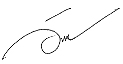 (ลงชื่อ)                     ผู้บันทึกรายงานการประชุม                                                                                             (นางวิภาวดี  เตียวยืนยง)		     	                เจ้าพนักงานธุรการปฏิบัติงาน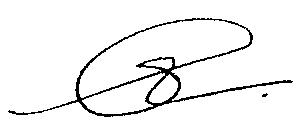  		 		(ลงชื่อ) ผู้ตรวจรายงานการประชุม            			       (นางสาวอมรา  โกศลสุรภูมิ)                                           หัวหน้าฝ่ายการประชุมและกิจการสภา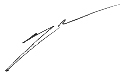 (ลงชื่อ)          ผู้ตรวจ / ทาน          		  			 (นายอดิศักดิ์  สมจิตต์)		                                                   หัวหน้าสำนักปลัดเทศบาล	